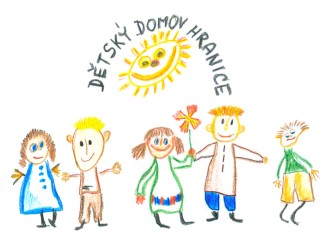                            DĚTSKÝ DOMOV A ŠKOLNÍ JÍDELNA, HRANICE, PURGEŠOVA 847Č. j. DDHR 183/2023                                                                           V Hranicích: 28. 4. 2023VNITŘNÍ ŘÁD ZAŘÍZENÍPlatný s účinností od 1. května 2023Mgr. Radka ŠulákováředitelkaO B S A HCharakteristika a struktura zařízeníNázev zařízení, adresa, kontaktní a identifikační údajeCharakteristika jednotlivých součástí zařízení a jejich úkolůOrganizační struktura zařízeníPersonální zabezpečeníOrganizační zabezpečení spolupráce se zákonnými zástupci dětí a osobami odpovědnými za výchovuPostup při přijímání, přemísťování a propouštění dětíPřijímání dětí do zařízeníPřemísťování dětí do jiného zařízení či zařízení jiného typuPropouštění dětí včetně nezaopatřených osob ze zařízeníSpolupráce s příslušnými orgány a dalšími subjektyZajišťování pomoci při propuštění ze zařízeníOrganizace výchovně vzdělávacích činností v zařízeníOrganizace a plánování výchovné činnostiOrganizace vzdělávání dětíOrganizace zájmových činnostíSystém prevence rizikového chováníOrganizace péče o děti v zařízeníZařazení dětí do rodinných skupinKritéria a podmínky umísťování dětí do bytové jednotkyUbytování dětíMateriální zabezpečeníPeněžní prostředky dětíSystém stravováníPostup v případě útěku dítěte ze zařízeníPráva a povinnosti dětíPřehled práv a povinností dětíSystém hodnocení dětí a opatření ve výchověKapesné, osobní dary a věcná pomocOrganizace dnePobyt dětí mimo zařízení (vycházky, pobyt u zákonných zástupců či jiných osob, přechodné ubytování mimo zařízení)Kontakty dětí se zákonnými zástupci a dalšími osobami Spoluspráva dětíPodmínky zacházení dětí s majetkem právnické osoby, která vykonává činnost zařízeníSmluvní pobyt zletilých nezaopatřených osob v zařízeníPostup při podávání a vyřizování žádostí, stížností a návrhů řediteli, pedagogickým pracovníkům zařízení a dalším osobám a orgánůmPravidla pro přístup do osobní dokumentace dětíPráva a povinnosti zákonných zástupců dětíPráva zákonných zástupců dětíPovinnosti zákonných zástupců dětíÚhrada nákladů na péči o děti v zařízeníVydání rozhodnutíDoručováníZpůsob odvoláníHrazení příspěvku a sankcePostup zařízení při zajištění bezpečnosti a ochraně zdravíBezpečnost a ochrana zdraví dětíZdravotní péče o dětiPostup při onemocnění dětíPostup při úrazech dětí Postup při intoxikaci dítěte alkoholem nebo jinými návykovými látkami, postup při sebepoškození dítěte nebo při sebevražedném pokusu, postup při agresivitě dítěte, kterou ohrožuje zdraví a životy jiných nebo vlastníPobyt na DD Smlouvu o prodlouženém pobytu u zletilých nezaopatřených osob9.1.	Smlouva o prodlouženém pobytu9.2. Nezaopatřená osoba9.3. Náležitosti Smlouvy a její výpověďCharakteristika a struktura zařízeníNázev zařízení, adresa, kontaktní a identifikační údajeCharakteristika jednotlivých součástí zařízení a jejich úkolů  Dětský domov sídlí v jedné budově  a sdružuje celkem dvě součásti, které se již dále nečlení, a to:Podle zákona č. 109/2002 Sb., o výkonu ústavní výchovy nebo ochranné výchovy ve školských zařízeních a o preventivně výchovné péči ve školských zařízeních a o změně dalších zákonů v platném znění a v souladu s ustanovením § 971 zákona č. 89/2012 Sb., občanský zákoník v platném znění jsou do dětského domova umisťovány děti na základě rozhodnutí příslušného soudu. Zařízení může poskytovat péči:dětem s nařízenou ústavní výchovou,dětem, u nichž bylo nařízeno předběžné opatření,zletilým nezaopatřeným osobám po ukončení výkonu ústavní výchovy připravujícím se na budoucí povolání, nejdéle však do věku 26 let, a to podle smlouvy uzavřené mezi nezaopatřenou osobou a zařízením nejpozději do 1 roku od ukončení ústavní výchovy,dětem, které nejsou občany České republiky a splňují podmínky stanovené zákonem o sociálně-právní ochraně dětí.Poskytovaná péče se přitom vztahuje i na děti s mentálním, tělesným, smyslovým postižením, vadami řeči, popřípadě s více vadami, pokud stupeň postižení neodpovídá jejich umístění do zařízení sociálních služeb nebo specializovaného zdravotnického zařízení.Dětem a zletilým nezaopatřeným osobám*) v zařízení je poskytováno plné přímé zaopatření, a to:stravování, ubytování a ošacení,učební potřeby a pomůcky,úhrada nezbytně nutných nákladů na vzdělávání,úhrada nákladů na zdravotní péči, léčiva a zdravotnické prostředky, které nejsou hrazeny ze zdravotního pojištění, pokud nebyla péče vyžádána zákonnými zástupci dítěte,kapesné, osobní dary a věcná pomoc při odchodu zletilých osob ze zařízení,úhrada nákladů na dopravu do sídla školy.*) dále jen nezaopatřená osobaDětem a nezaopatřeným osobám v zařízení bude zařízení podle dále uvedených kritérií rovněž poskytovat:potřeby pro využití volného času a rekreaci,náklady na kulturní, uměleckou, sportovní a oddechovou činnost,náklady na soutěžní akce, rekreace,náklady na dopravu k osobám odpovědným za výchovu.Dětem umístěným v zařízení je věnována komplexní výchovně vzdělávací péče soustředěná zejména do tří oblastí:     příprava na vyučování - předpoklad přípravy na povolání a s tím související schopnosti obstát na „trhu práce“,příprava na samostatný život po ukončení pobytu v zařízení,účelné využívání volného času zejména formou rozvoje zájmových aktivit.Provoz školní jídelny v rámci zařízení s nepřetržitým provozem je jednosměnný a řídí se vyhláškou č. 107/2005 Sb., o školním stravování, v platném znění. Úkolem školní jídelny je poskytnout dětem a zaměstnancům zařízení společné stravování, a to po celý kalendářní rok, konkrétně vždy ve dnech pondělí až pátek. Přípravu svačin, večeří a celodenní stravování o sobotách, nedělích a ve svátek zajišťují pedagogičtí pracovníci za pomoci dětí.Organizační struktura zařízeníPersonální zabezpečeníStatutárním orgánem zařízení je ředitel, který řídí zařízení, plní povinnosti vedoucího organizace a další úkoly vyplývající z obecně závazných právních předpisů. Jmenuje a odvolává svého zástupce, který ho zastupuje v době jeho nepřítomnosti.Statutárním zástupcem ředitele je s účinností od 1. 5. 2021 ustanovena vedoucí vychovatelka, která ředitele zastupuje v plném rozsahu v době jeho nepřítomnosti.Vedoucím zaměstnancem zařízení v oblasti výchovně - vzdělávací práce je vedoucí vychovatelka, která řídí a kontroluje jí podřízené zaměstnance, tj. vychovatele a asistenty pedagoga.v době nepřítomnosti ředitele a vedoucí vychovatelky odpovídají za úroveň pedagogického procesu vedoucí směn, kteří mohou dalším vychovatelům nebo asistentům pedagoga konajícím službu dávat závazné pokyny.Zaměstnancem zodpovědným za oblast provozu je účetní, která je mj. oprávněna řídit a kontrolovat určené provozní zaměstnance, tj. uklízečku a domovníka, a dávat jim k tomu účelu závazné pokyny.Zaměstnancem přímo odpovědným řediteli za zpracování sociální agendy je sociální pracovnice.Vedoucím zaměstnancem zařízení v oblasti stravování je vedoucí školní jídelny, která řídí a kontroluje jí podřízeného zaměstnance, tj. kuchařku.Organizační zajištění spolupráce se zákonnými zástupci dětí a osobami odpovědnými za výchovuDětský domov usiluje o průběžnou spolupráci se zákonnými zástupci dětí v zařízení umístěných včetně jiných osob odpovědných za výchovu (dále jen „zákonní zástupci“). Se zákonnými zástupci za zařízení jednají:ředitel, který zejména:se zákonnými zástupci dětí jedná osobně, písemně či telefonicky v pracovních dnech zpravidla od 7 do 15 hodin, pokud nebylo vzájemně dohodnuto jinakpo přijetí dítěte zabezpečuje seznámení zákonných zástupců dětí s vnitřním řádem, jejich právy a povinnostmi, s cíli výchovně – vzdělávací práce a možnostmi péče zařízenípodává zákonným zástupcům na základě jejich žádosti informace o dětechprojednává se zákonnými zástupci dětí:zejména opatření zásadní důležitosti, nehrozí-li nebezpečí z prodlení, a bezodkladně je o všech provedených opatřeních informujepřípadné předání dítěte do péče budoucích osvojitelů či pěstounůmožnost podání podnětu příslušnému soudu ke zrušení ústavní výchovypřijímá a vyřizuje stížnosti zákonných zástupců vůči pracovníkům zařízení nebo jejich postupuposkytuje zákonným zástupcům poradenskou činnost ve věcech výchovné péče o dítěpovoluje 1) či zrušuje 2) pobyt dětí u zákonných zástupců dítěte zakazuje či přerušuje 3) zákonným zástupcům návštěvu dětí v zařízení rozhoduje o právech a povinnostech zákonných zástupců v oblasti státní správy, tj. vydává rozhodnutí:o výši příspěvku na úhradu péče poskytované dětem v zařízenío úhradě nákladů na zdravotní péči, léčiva a zdravotnické prostředky, které nejsou hrazeny ze zdravotního pojištění, pokud byla péče vyžádána zákonnými zástupci dítěteo zamítnutí žádosti zákonných zástupců dítěte o povolení pobytu dítěte mimo zařízenío zrušení pobytu dítěte mimo zařízenízabezpečuje předání nezletilého dítěte zákonným zástupcům či jiným osobám uvedeným v rozhodnutí včetně příslušné dokumentace a věcí v jeho vlastnictví po ukončení jeho pobytu v zařízenísociální pracovnice, která zejména:se zákonnými zástupci jedná osobně, písemně či telefonicky v pracovních dnech zpravidla od 9 do 15 hodin, pokud nebylo vzájemně dohodnuto jinakpřebírá, eviduje a zakládá písemné žádosti zákonných zástupců dítěte o převzetí dětí do jejich krátkodobé péčesděluje jim osobně, písemně či telefonicky, jak byla jejich žádost vyřízena,v kladném případě s nimi domlouvá termín a způsob převzetí dětí a jejich návratu do zařízení,podává zákonným zástupcům na základě jejich žádosti informace o dětechv souvislosti s vydáním rozhodnutí o stanovení příspěvku na úhradu péče poskytované dětem a nezaopatřeným osobám v zařízení jedná s rodiči v souladu s příslušnými právními předpisy 4)předává zákonným zástupcům či jiným osobám uvedeným v rozhodnutí příslušnou dokumentaci nezletilého dítěte po ukončení jeho pobytu v zařízenívychovatelé, kteří zejména:se zákonnými zástupci dětí jednají osobně, písemně či telefonicky v pracovních dnech zpravidla od 13 do 21 hodin, o sobotách, nedělích, ve svátky a o prázdninách zpravidla od 9 do 21 hodin, pokud nebylo vzájemně dohodnuto jinakzprostředkovávají běžný styk zákonných zástupců s dětmipodávají zákonným zástupcům dětí na základě jejich žádosti informace o dětechpředávají zákonným zástupcům děti do jejich krátkodobé péče a přebírají je v době jejich návratu zpět do zařízenípředání během víkendů a prázdnin se uskutečňuje nejdříve v 9 hodin (počátek "denní služby")jednají se zákonnými zástupci dětí o běžných věcech na straně dětí v době jejich návštěv v zařízení, zejména o sobotách, nedělích, svátcích a prázdninách, dle vzájemné dohody i v pracovních dnechposkytují zákonným zástupcům poradenskou činnost ve věcech výchovné péče o dítěpředávají zákonným zástupcům či jiným osobám uvedeným v rozhodnutí nezletilé dítě po ukončení jeho pobytu v zařízení včetně věcí v jeho vlastnictví1) § 30 odst. 1 zákona č. 359/1999 Sb., o sociálně-právní ochraně dětí, ve znění zákona č. 272/2001 Sb.2) § 23 odst. 1 písm. d) zákona č. 109/2002 Sb., v platném znění…3) § 23 odst. 1 písm. e) zákona č. 109/2002 Sb., v platném znění…4) § 27 - 30 zákona č. 109/2002 Sb., v platném znění a zákon č. 500/2004 Sb., správní řád, v platném zněníPostup při přijímání, přemísťování a propouštění dětíPřijímání dětí do zařízeníDo DD a ŠJ v Hranicích jsou přijímány děti, které nemají závažné poruchy chování na základě rozhodnutí soudu.Děti do zařízení přijímají, tj. přebírají od předávající osoby ředitel (popř. vedoucí vychovatelka), sociální pracovnice a vychovatelé.Při příjmu dítěte sociální pracovnice, popř. ředitel zařízení nebo jiná přebírající osoba vyplní „Protokol o přijetí dítěte do péče dětského domova“.Sociální pracovnice, popř. jiná přebírající osoba bude od předávající osoby požadovat zejména:pravomocné rozhodnutí soudu o nařízení ústavní výchovy nebo předběžného opatření,rodný list, osobní list, doklad o občanství, občanský průkaz, cestovní doklad apod.,průkaz zdravotní pojišťovny, zdravotní dokumentaci, potřebné léky a kontakt na stávajícího pediatradokumentaci o dosavadní školní docházce (katalogový list, vysvědčení),je-li k dispozici, pak také IPOD zpracovaný orgánem SPODpřípadnou peněžní hotovost,osobní věci dítěte.Přebírající osoba provede kontrolu fyzického stavu dítěte, převezme jeho osobní věci (ošacení a obutí) a vyhotoví seznam; případné hračky, knihy, fotografie, telefon, tablet apod. ponechá dítěti.Ředitel (popř. vedoucí vychovatelka) provede s dítětem vstupní pohovor – seznámí dítě s vnitřním řádem zařízení, zejména s jeho právy a povinnostmi, s organizací činnosti v zařízení, projedná s dítětem jeho přání, představy, zájmy, vzájemná očekávání; ředitel ještě před přijetím dítěte rozhodne o jeho zařazení do příslušné rodinné skupiny a určí dítěti klíčového pracovníka s vymezením jeho role ve vztahu k naplňování potřeb dítěte.Vychovatel/ka dále zabezpečí:osobní hygienu dítěte a vstupní lékařskou prohlídku smluvním pediatrem,přidělení základní výbavy (hygienické potřeby, ložní prádlo, obuv a ošacení, školní potřeby),přidělení pokoje, lůžka a skříně,seznámení dítěte se zařízením a jeho nejbližším okolím a poučí je o dodržování základních pravidel bezpečnosti.O přijetí dítěte sociální pracovnice písemně, telefonicky nebo elektronickou poštou bezodkladně, nejpozději příští pracovní den informuje příslušný soud, příslušný orgán sociálně-právní ochrany (pokud nebylo dítě předáno zařízení zástupcem tohoto orgánu) a zákonné zástupce dítěte.Přijetí dítěte ředitel zaznamená v centrální evidenci dětí a v příslušných seznamech dětí vydaných zařízením.V průběhu adaptační fáze, která činí alespoň měsíc od počátku umístění, budou vychovatelé k nově přijatému dítěti přistupovat v maximální možné míře individuálně:po přijetí předají dítěti drobný dárek a umožní uložení či uschování jeho osobních věcícitlivým, lidským přístupem budou omezovat prvotní negativní projevy spojené s umístěním v zařízeníposkytnou dítěti dostatek času na seznámení s prostředím zařízení, dalšími dětmi a zaměstnanci  v počátcích pobytu v zařízení zabezpečí zejména u mladšího dítěte jeho doprovod při pohybu po městě, navštíví důležitá místa ve městě, příp. se zúčastní kulturní akceseznámením dítěte s tradicemi, úspěchy zařízení, jeho akcemi apod. jej budou kladně motivovat, v hodnocení budou upřednostňovat kladné postoje umožní dítěti častější styk se zákonnými zástupci a osobami, na něž bylo dříve citově vázánopři osobní návštěvě školy poskytnou třídním učitelům základní údaje a požádají je o častější výměnu informací o dítěti, zejména ve vztahu k jeho zapojení do kolektivu třídy, případným výukovým a výchovným obtížím; dohodnou vzájemný další způsob komunikacev průběhu adaptační fáze budou vychovatelé pozorně sledovat a dokumentovat výrazné projevy dítěte, zjistí rozsah jeho znalostí a schopností a poskytnou poté vedoucí vychovatelce podklady pro zpracování PROD.Přemísťování dětí do jiného zařízení nebo zařízení jiného typuPřemístit dítě do jiného zařízení nebo jiného typu zařízení může pouze příslušný soud.Pokud o přemístění žádá dítě, může:samo sepsat žádost a samo ji odeslat příslušnému OSPOD; vychovatelé, sociální pracovnice nebo ředitel jsou povinni sdělit dítěti adresu příslušného OSPODpožádat o sepsání a odeslání žádosti vychovatele, sociální pracovnici nebo ředitele, kteří jsou povinni bezodkladně takto učinit 5)     5) § 20 odst. 1 písm. i) zákona č. 109/2002 Sb., v platném zněníPokud o přemístění žádají zákonní zástupci dítěte:mohou svůj záměr projednat s ředitelem, jeho zástupcem, popř. sociální pracovnicí nebo vychovateli; zmínění zaměstnanci jsou povinni zákonným zástupcům poskytnout adresu příslušného OSPODmohou svůj záměr projednat přímo s orgánem sociálně-právní ochranyPokud o přemístění žádá zařízení, může tak učinit formou podání podnětu příslušnému OSPOD, OS, popř. OSZ, a to zejména:na základě oprávněných zájmů dítětena základě opakovaných závažných negativních projevů v chování dítěte, které zařízení nemůže řešit v daných podmínkách běžně dostupnými prostředky (vyhraněná agresivita, šikana, trestná činnost, vícečetné zneužívání návykových látek, naprosté nerespektování pokynů pedagogických pracovníků …)návrh na přemístění dítěte podávají řediteli vychovatelé popř. sociální pracovnice návrh na přemístění dítěte musí být projednán nejprve vychovateli rodinné skupiny, kteří jej předají sociální pracovnicí a řediteli; o podnětu k přemístění je poté rozhodnuto na jednání pedagogické radyk internímu návrhu na přemístění se mohou vyjádřit kromě samotného dítěte 6) i ostatní děti zejména v rámci hodnocení uvnitř rodinné skupiny, na společné poradě nebo prostřednictvím spolusprávyDoprovod při přemístění dítěte zabezpečují především pedagogičtí zaměstnanci, popř. sociální pracovnice.Na přemístění dítěte se adekvátně vztahují příslušná ustanovení o propouštění dětí ze zařízení (viz 2.3.).Propouštění dětí včetně nezaopatřených osob ze zařízeníŘeditel ukončí pobyt dítěte v zařízení dle ustanovení § 24 odst. 6 písm. a) až e) zákona č. 109/2002 Sb., v platném znění, a to:jestliže soud zrušil ústavní výchovu,dosáhne-li zletilosti, pokud v zařízení dobrovolně nesetrvá do ukončení přípravy na povolání,dosáhne-li věku 19 let, byla-li mu prodloužena ústavní výchova, pokud v zařízení dobrovolně nesetrvá do ukončení přípravy na povolání,jestliže rozhodnutí soudu o osvojení nebo o svěření dítěte do pěstounské péče nabylo právní moci,po uplynutí 3 měsíců od vykonavatelnosti předběžného opatření u dítěte, nebylo-li před uplynutím této doby zahájeno řízení ve věci samé.Ředitel ukončí pobyt nezaopatřené osoby v zařízení:z podnětu nezaopatřené osoby na základě ustanovení čl. V odst. 2,3 „Smlouvy o prodlouženém pobytu …“ z vlastního podnětu na základě ustanovení čl. V odst. 1 a 4 „Smlouvy o prodlouženém pobytu“Vychovatel/ka zabezpečí vyrovnání vzájemných pohledávek mezi dítětem a zařízením.Vychovatel/ka zabezpečí vybavení dítěte osobními věcmi, obuví a ošacením, které dítě v zařízení užívalo; v této souvislosti zabezpečí podpis přebírající osoby nebo samotné zletilé osoby v příslušné dokumentaci.Vychovatelé připraví pro dítě slavnostní rozloučení; v případě ukončení pobytu nezaopatřenou osobou se na přípravě slavnostního rozloučení tato sama podílí.Sociální pracovnice, popř. ředitel vystaví „Protokol o propuštění dítěte z péče dětského domova“.Předávající osoba přebírající osobě, popř. přímo nezaopatřené osobě propouštěné z péče zařízení předá zejména:veškeré doklady (zejména rodný list),průkaz zdravotní pojišťovny, příp. potřebné léky (způsob a termín převzetí zdravotní dokumentace bude dohodnut přímo s příslušným pediatrem – kontakt na něj je uveden v předávacím protokolu),dokumentaci o školní docházce,doklady či materiály související s osobním účtem dítěte (byl-li zřízen opatrovníkem z DDŠJ),osobní věci dítěte či nezaopatřené osoby. V případě nezaopatřené osoby ředitel, vedoucí vychovatelka, popř. sociální pracovnice zabezpečí předání věcné pomoci nebo jednorázového peněžitého příspěvku.O propuštění dítěte nebo nezaopatřené osoby sociální pracovnice písemně, telefonicky nebo elektronickou poštou  bezodkladně, nejpozději příští pracovní den informuje: příslušný soud,příslušný orgán sociálně-právní ochrany,zákonné zástupce (pokud sami nepřevzali dítě v zařízení). Propuštění z péče zařízení ředitel zaznamená do centrální evidence dětí a upraví seznamy dětí vydané zařízením.Osobní spis dítěte sociální pracovnice v případě přemístění dítěte do jiného typu zařízení předá přebírající osobě, v případě zrušení ústavní výchovy nebo odchodu z péče zařízení v případě nezaopatřené osoby připraví k archivaci („správní část“ osobního spisu zaměřená na agendu v souvislosti s podklady, stanovením nebo vymáháním plateb rodičů je v archivu uložena teprve po vyrovnání všech pohledávek).6) § 20 odst. 1 písm. j) zákona č. 109/2002 Sb., v platném zněníSpolupráce s příslušnými orgány a dalšími subjektyZařízení zejména v rámci přijímání, přemísťování a propouštění, ale i výchovy a vzdělávání dětí jedná a spolupracuje zejména s těmito orgány a institucemi:orgány sociálně právní ochrany dětí: vytipování vhodnosti umístění daného dítětevytváření podmínek pro společné ubytování sourozencůvzájemná informovanost o poměrech na straně dětí v zařízení a rodináchvytipování dětí vhodných k osvojení nebo předání do pěstounské péčepodání podnětu na prodloužení ústavní výchovy svěřence DD do 19 letpodání podnětu ke zrušení ústavní výchovy, přemístění dítěte do jiného zařízení nebo jiného typu zařízeníhlášení o nadcházejícím propuštění dítěte nejméně 6 měsíců před jeho realizacípomoc v rámci možností při získání ubytování, popř. zaměstnání v místě trvalého bydliště nezaopatřené osoby při opuštění zařízeníokresními soudy podání podnětu k prodloužení ústavní výchovy do 19 let prostřednictvím OSPODpodání podnětu ke zrušení ústavní výchovy prostřednictvím OSPODpodání zprávy o dítětiškolami viz kap. 3.2.státním zastupitelstvím kontrolujícím zejména dodržování příslušných ustanovení zákona č. 109/2002 Sb.příslušným diagnostickým ústavem v bodech stanovených zákonem č. 109/2002 Sb.neziskovými organizacemi majícími v hlavní náplni činnosti zejména pomoc dětem odcházejícím ze zařízeníS uvedenými orgány a dalšími subjekty za zařízení jednají:ředitelvedoucí vychovatel/kasociální pracovniceZajišťování pomoci při propuštění ze zařízeníPřed odchodem ze zařízení je nezaopatřené osobě:sociální pracovnicí, popř. ředitelem či vedoucí vychovatelkou zařízení zprostředkováno jednání s příslušným orgánem sociálně-právní ochranysociální pracovnicí, popř. ředitelem či vedoucí vychovatelkou zařízení ve spolupráci s příslušným orgánem sociálně-právní ochrany poskytnuta poradenská pomoc spojená se zajištěním bydlení a prácesociální pracovnicí, popř. ředitelem či vedoucí vychovatelkou zařízení poskytnuta poradenská pomoc spojená s přehledem kontaktů na příslušné orgány státní správy, samosprávy a instituce, na něž se může obrátit v případě náhlých a krizových situacíPřed odchodem ze zařízení je nezaopatřená osoba průběžně připravována na přechod do samostatného života mj. poskytnutím informací zejména o:možnostech případného dalšího vzdělávánímožnostech dostupného budoucího ubytovánímožnostech správy financí (peněžní ústavy) a finanční podpory, např. dávkách státní sociální podporydůležitých ustanoveních zákoníku práce v souvislosti s přijetím do pracovního poměrupovinnostech občana v souvislosti se zdravotním a sociálním pojištěnímpřístupu ke zdravotním službám Při odchodu ze zařízení jsou nezaopatřené osobě sociální pracovnicí výše uvedené informace předány v písemné podobě.Po odchodu ze zařízení je zletilé osobě:poskytována sociální pracovnicí, ředitelem či vedoucí vychovatelkou, popř. dalšími vychovateli poradenská pomoc při řešení tíživých životních situacíZařízení může přijmout zpět do své péče nezaopatřenou osobu připravující se na budoucí povolání, která v době dosažení zletilosti pobyt v zařízení ukončila, a to na základě smlouvy uzavřené mezi zařízením a touto nezaopatřenou osobou nejpozději do 1 roku od ukončení její ústavní výchovy.Nezaopatřená osoba odcházející z péče zařízení může využít pomoci zařízení i formou možnosti ubytování na přechodnou dobu za stanovených podmínek na základě podnájemní smlouvy ve „startovacím bytě“ (viz kap. 4.2.).Zařízení usiluje, je-li to možné, o udržení kontaktů s bývalými svěřenci, umožňuje jim návštěvy, telefonický kontakt, zástupci zařízení se účastní aktivit bývalých svěřenců, jsou-li pozváni apod.Ředitel zařízení zaznamenává v této souvislosti dostupné informace (kontakt, návštěvy, úspěchy, zaměstnání …). Organizace výchovně vzdělávacích činností v zařízeníOrganizace a plánování výchovných činnostíVýchovnou práci s dětmi realizují pedagogičtí pracovníci zařízení: ředitel, vedoucí vychovatel/ka, vychovatelé.Pomocné výchovné práce, rutinní obslužné práce a noční dohled vykonávají asistenti pedagoga.Poradním orgánem ředitele je pedagogická rada, kterou tvoří pedagogičtí zaměstnanci.dle projednávaných skutečností se jednání účastní též sociální pracovnice pedagogickou radu svolává ředitel zařízení, zpravidla čtvrtletně nebo dle akutní potřebyBěžné provozní a organizační záležitosti, důležité informace, rozpis pracovní doby, zastupování, čerpání dovolené, materiální požadavky apod. jsou řešeny na pracovních poradách svolaných ředitelem či vedoucí vychovatelkou nebo dle charakteru zařízení jsou řešeny průběžně individuálně.Základním dokumentem výchovně vzdělávací práce v zařízení je Školní vzdělávací program, z něhož vychází další dokumentace výchovně vzdělávací činnosti v zařízení:Rámcový roční plán výchovně vzdělávací činnosti, který stanoví obecně úkoly v rámci jednotlivých výchovně vzdělávacích oblastí především pedagogickým pracovníkům včetně zodpovědnosti a termínů jejich plnění, je součástí Plánu práce na příslušný školní rok, který sestavuje ředitel a projednává jej se členy pedagogické rady.Roční plán výchovně vzdělávací činnosti zpracovaný již konkrétně pro každé dítě zvlášť je součástí Programu rozvoje osobnosti každého dítěte a stanoví, čeho je nutno při práci s konkrétním dítětem dosáhnout v rámci jeho věkové kategorie v daném školním roce.Měsíční plán výchovně vzdělávací činnosti, který je součástí Evixu, určuje, jakých konkrétních cílů má dítě dosáhnout z hlediska svého rozvoje v daném kalendářním měsíci.Týdenní program slouží k plánování konkrétních výchovně vzdělávacích a zájmových aktivit daného dítěte v konkrétních dnech příslušného týdne.Ze Školního vzdělávacího programu vycházejí vychovatelé při zpracování Programu rozvoje osobnosti (dále jen „PROD“) jednotlivých dětí. PROD je zpracován vždy po skončení adaptační fáze po přijetí dítěte do péče zařízení, a to pro danou věkovou kategorii a zahrnuje všechny oblasti, do nichž je výchovně vzdělávací práce s konkrétním dítětem včetně zisku klíčových kompetencí soustředěna. PRO je vždy písemně vyhodnocován vychovateli ke konci příslušného školního roku. S vyhodnocením je seznámeno každé dítě, které jej podepíše. Pro děti s jakýmkoliv druhem postižení je obsah výchovně vzdělávací činnosti úměrně snížen tomuto handicapu.Součástí PROD jsou pracovní listy, které obsahují:základní oblasti výchovně vzdělávací činnosti,průřezová témata (ve zkratkách),konkrétní dílčí úkoly dané oblasti pro příslušnou věkovou kategorii,přehled plnění klíčových kompetencí (uváděných ve zkratkách):Součástí PROD je rovněž posouzení dítěte podle § 2 odst. 10 a 11 zákona č. 109/2002 Sb., v platném znění, které realizují pedagogičtí pracovníci v součinnosti s odborným pracovníkem DDÚ nejméně jedenkrát v roce.Vedoucí vychovatelka a ředitel kontrolují plnění předchozích ustanovení podle plánu hospitační a kontrolní činnosti.Organizace vzdělávání dětíZařazování dětí do škol, spolupráce zařízení se školami:Před příchodem dítěte do zařízení v rámci jednání s příslušným OSPOD zjistí ředitel, popř. sociální pracovnice údaje související se školní docházkou dítěte (druh školy, ročník, rok školní docházky, povinný jazyk, případný druh vývojové poruchy učení apod.).Před příchodem dítěte plnícího povinnou školní docházku projedná ředitel se „spádovou“ školou možnost přijetí dítěte ke studiu, pokud zákonný zástupce netrvá na umístění do školy jiné.V den zahájení školní docházky doprovází děti do dané školy vychovatelé, popř. ředitel. S příslušnou školou jednají:ve věcech zásadní důležitosti s ředitelstvím dané školy pouze ředitel, vedoucí vychovatelka, popř. sociální pracovnice (v době zastupování ředitele i příslušný zastupující zaměstnanec),v běžných věcech týkajících se zejména prospěchu, chování, účasti dětí na akcích školy a jejich úhrady, účasti dětí v zájmových útvarech školy, zabezpečení školních potřeb a v rámci omlouvání nepřítomnosti dětí ve vyučování vychovatelé příslušné rodinné skupiny, kteří výsledky jednání písemně zaznamenávají do Evixu.Vzdělávání dětí se uskutečňuje především vzděláváním ve školách:děti předškolního věku navštěvují zejména dětskému domovu nejbližší mateřské školy,v případě odkladu povinné školní docházky o něj žádá zařízení prostřednictvím ředitele na základě odborného vyšetření a následného doporučení PPP a písemného souhlasu zákonných zástupců dětí,povinnou školní docházku děti plní v základních školách na území města Hranice,ke středoškolskému studiu se děti přihlašují individuálně a svobodně zejména na základě:studijních výsledků v ZŠ a doporučení výchovného poradce příslušné školyprojednání v pedagogické radě zařízení a doporučení vychovatelů rodinné skupiny, popř. ředitelevlastního zájmu dítěte včetně poznatků podpořených návštěvou dané školy v rámci „Dnů otevřených dveří“konzultace se zákonnými zástupci dítěte a jejich písemného souhlasu (přihláška ke studiu)Na vzdělávání ve školách navazuje vzdělávání v rámci zařízení zaměřené zejména na rozvoj praktických dovedností a schopností, které je rozpracováno ve Školním vzdělávacím programu, konkrétně pak v jednotlivých pracovních listech do 15 oblastí pro 4 věkové kategorie (od 3 do 6 let, od 6 do 11 let, od 11 do 15 let, od 15 do 18 let) a to:osobní hygienapéče o oděv, obuv pracovní výchova, domácí práceprovoz domácnostizáklady vaření, zdravá výživačlověk, zdraví a nemocrodinná, sexuální výchovatechnické komunikační prostředky a způsoby využitíestetická výchovaenvironmentální výchovatělesná výchova a sportobčan a společnostmravní výchova, společenské chovánívýchova ke vzdělávání, sebevzdělávání, volba povoláníochrana člověka v souvislosti s častými rizikyČinnosti v rámci přípravy na vyučování jako úspěšného předpokladu přípravy na povolání a s tím související schopnosti obstát na trhu práce:příprava na vyučování bude realizována denně mimo dny pracovního klidu, svátků a prázdninpo příchodu ze školy bude dětem před přípravou na vyučování poskytnuta adekvátní doba na odpočinek příprava na vyučování bude probíhat s výjimkou skupinových forem práce převážně individuálně pod vedením a za pomoci pedagogických pracovníků v rámci každodenní přípravy na vyučování bude kladen důraz na kontrolu žákovských knížek (vychovatelé budou min. 1 x týdně parafovat), popř. deníčků s úkoly, vypracování zadaných domácích úkolů (především písemných) a přípravu školních potřebpřípadná zjištěná výchovná opatření uložená školou budou písemně evidována v knize denní evidencezvláštní pozornost při přípravě na vyučování bude věnována zejména žákům s vývojovými poruchami učení, žákům prvních ročníků a žákům talentovanýmv případě aktuálních potřeb dětí – žáků plnících povinnou školní docházku (např. slabší prospěch, příprava do výuky cizího jazyka apod.) bude probíhat individuální doučování pod vedením ředitele zařízení, vychovatele s adekvátní znalostí cizího jazyka nebo lektora s příslušnou kvalifikací Činnosti v rámci přípravy na samostatný, plnohodnotný život po ukončení pobytu v zařízení (sebeobsluha, soběstačnost, orientace ve společnosti a jejích projevech apod.):příprava bude realizována formou výchovně vzdělávacích činností (dále „VVČ“) podle ŠVP a PRO každého dítěte v oblasti vědomostí, schopností a praktických dovedností stanovených jednotlivými „výchovami“ (obsaženy v pracovních listech ŠVP) se zaměřením na dosažení stanovených klíčových kompetencí, které jsou rozpracovány ve třech věkových kategoriích pro všechny „výchovy“ vychovatelé budou na základě pokynu vedoucí vychovatelky průběžně zařazovat stanovená témata do měsíčních plánů VVČ a následně do týdenních programů rodinných skupin k VVČ budou vychovatelé čerpat informace z dostupných zdrojů (odborné publikace, internet, poznatky ze seminářů …)VVČ bude probíhat s důrazem na praktické činnosti a praktické využitíVVČ bude vždy prokazatelně podložena příslušným materiálem, pomůckami, informacemi apod.pochopení a zapamatování předaných poznatků dětmi bude vychovateli ověřováno zejména písemnou formou (testy, dotazníky apod.)úspěšné splnění jednotlivých úkolů a dosažení příslušných kompetencí budou vychovatelé písemně evidovat v pracovních listech PRO každého dítěte, aby nedocházelo k neúčelnému opakovanému zařazování vychovatelem oblíbených aktivit,uzavírání příslušných témat bez prokazatelné činnosti vedoucí k dosažení příslušné kompetenceOrganizace zájmových činnostíV rámci vedení dětí k účelnému využívání volného času zařízení vytváří všem dětem podmínky pro jejich zájmovou činnost účastí v různých dostupných formách mimoškolních aktivit. Děti se mohou účastnit zájmové činnosti v zařízení, ve školách a ve specializovaných zájmových útvarech.V zařízení se mohou děti účastnit individuální i řízené zájmové činnosti pod vedením odborných pracovníků, včetně zaměstnanců externích, v závislosti zejména na čase stanoveném v organizaci dne, materiálních a prostorových podmínkách a na odbornosti vedoucího útvaru. v rámci individuální zájmové činnosti mohou děti ve svém osobním volnu provozovat zejména:stolní a jiné hry včetně her na PC či tabletech, výtvarnou nebo pracovní činnost s materiálem (keramika, dřevo …), četbu, poslech a sledování audiovizuální techniky, dostupné pohybové a sportovní aktivity v budově i mimo zařízení (posilovna, kolo, in-line, míčové hry, bruslení…) včetně tanečních aktivit, hru na hudební nástroje apod.vychovatelé půjčují dětem na požádání potřebný materiál a průběžně dohlížejí na bezpečnost dětío této i nahodilé formě činnosti si děti rozhodují samyv rámci řízené zájmové činnosti mohou děti pod odborným vedením provozovat zejména:práci na PC či tabletech (s internetem), výtvarnou činnost, hudební činnost, sportovní činnost (plavání, jízda na kole, turistika …), taneční aktivity, výuku cizích jazyků apod.tato řízená činnost podléhá časovému plánuodborní pracovníci zabezpečují činnost potřebným materiálem a dohlížejí na bezpečnost dětíVe školách se děti mohou účastnit nabízené zájmové činnosti po projednání s vychovateli své rodinné skupiny. vychovatelé projednají se školou účast dítěte v nabízeném "kroužku", případné materiální zabezpečení včetně případné úhrady nákladů a všechny další podmínky, např. sledování docházky a omluvy nepřítomnostiVe specializovaných zájmových útvarech se mohou děti účastnit zájmové činnosti na základě svého zájmu a projednání s vychovateli své rodinné skupiny.vychovatelé budou dětem při výběru zájmových útvarů nápomocni; výběr zájmových útvarů realizují zpravidla počátkem školního roku a v pololetí (s výjimkou nově příchozích dětí do zařízení)vychovatelé ověří, zda zájmový útvar vlastní příslušnou akreditaci pro svou činnostvychovatelé osobním kontaktem s vedoucím zájmového útvaru zjistí všechny podmínky účasti dítěte v útvaru a domluví způsob vzájemné komunikace, zejména z důvodu přehledu o účasti dítěte v útvaruvychovatelé projednají možnost úhrady nákladů za účast v zájmovém útvaru v závislosti na její výši s vedoucí vychovatelkou a po schválení ředitelem zabezpečí její úhradu; její výši předtím zahrnou do „měsíčního rozpočtu“ rodinné skupinyvychovatelé jsou povinni zabezpečit doprovod dětí do i ze zájmového útvaru v závislosti na jeho dostupnosti a schopnosti dětí samostatného pohybu mimo zařízenív případě doprovodu jsou vychovatelé povinni vykonávat nad dětmi náležitý dohled (př. v Sokole)Systém prevence rizikového chováníSystémem prevence rizikového chování (dříve sociálně patologických jevů) se podrobně zabývá Minimální preventivní program (dále jen „MPP“) zařízení.Osoby pověřené realizací prevence v této oblasti jsou: ředitel, školní metodik prevence, vychovatelé a soc. pracovnice. Všichni uvedení pracovníci se během činností s dětmi v rámci systému prevence rizikového chování zaměřují na vzdělávací činnost, sledování a rozbor s následnými možnými opatřeními zejména v oblasti pravidelného kouření cigaret, zneužívání alkoholu a jiných drog, záškoláctví, hrubého chování, agresivity a šikanování.V případech, kdy chování dítěte ponese znaky trestné činnosti, bude jeho chování oznámeno příslušnému oddělení Policie ČR.Příslušní pracovníci v oblasti prevence využívají zejména formy:výchovně vzdělávací činnosti v jednotlivých oblastech dle plánu VVČ,besed či případných komponovaných pořadů,víkendových pobytů a prázdninových rekreací,volnočasových aktivit.V rámci realizace forem MPP lze využívat i externí spolupráce zejména s:dorostovým lékařem (průběžná péče, přednášky, besedy),Městskou policií (náhodný dohled, vzájemná informovanost, ukázky, besedy),Policií ČR (oznámení a následná šetření, přednášky, besedy),PPP (odborná vyšetření, poradenská péče, spolupráce s okresním metodikem prevence rizikového chování),krajským a okresním školním koordinátorem prevence,orgány sociálně právní ochrany dětí (spolupráce se sociálními pracovnicemi a kurátory pro mládež),dětským psychiatrem a klinickým psychologem (odborná vyšetření),zákonnými zástupci.Každý ze zaměstnanců, který má důvodné podezření nebo zjistí výskyt rizikového chování u dětí a nezaopatřených osob v zařízení, je povinen o nich bezodkladně informovat ředitele zařízení. Postup zaměstnanců při prokazatelném zjištěném výskytu rizikového chování upravují MPP a zejména Interní metodické pokyny pro úspěšné zvládnutí krizových a mimořádných situací.Školním metodikem prevence je ředitelem jmenovaný pedagogický pracovník - vychovatel s příslušnou kvalifikací; v případě její absence mu bude umožněno splnit požadované kvalifikační předpoklady studiem k výkonu specializovaných činností.Organizace péče o děti v zařízeníVeškerá organizace péče o děti v zařízení probíhá v souladu se „Standardy kvality péče o děti ve školských zařízeních pro výkon ústavní výchovy a ochranné výchovy a preventivně výchovné péče“.Zařazení dětí do rodinných skupinDo rodinných skupin děti zařazuje ředitel v souladu s ustanovením § 4 odst. 4 písm. a) zákona č. 109/2002 Sb., v platném znění a po konzultaci s vedoucí vychovatelkou a sociální pracovnicí, a to zejména v souvislosti:s volnou kapacitou příslušné rodinné skupinys umístěním sourozenců v zařízení dosavadní skladbou dětí v rodinné skupiněosobností vychovatelů dané rodinné skupiny.Kritéria a podmínky umísťování dětí do bytové jednotkyZařízení v současnosti disponuje dvěma samostatnýma bytovýma jednotkami (byt 1 + 1, Nádražní 1261 a byt 2+1 kpt. Jaroše 1350, které slouží jako „startovací byty“ pro nezaopatřené osoby odcházející z péče zařízení.podnájemní smlouva může být uzavřena, pokud osoba odcházející z péče zařízení:souhlasí s podmínkami podnájemní smlouvy,má k dispozici peněžní prostředky na úhradu plateb spojených s užíváním bytu,má vzhledem k dalším možným uchazečům obtížnější „startovací podmínky“ v oblasti ubytování,prokazovala během svého pobytu v zařízení dostatečnou míru úsilí a schopností v souvislosti se svým budoucím osamostatněním.V případě, že z péče zařízení v dané době neodchází žádná nezaopatřená osoba, lze bytovou jednotku využít jako „cvičné samostatné bydlení“ pro nezaopatřené osoby setrvávající doposud v péči zařízení a připravující se studiem na budoucí povolání s tím, že úhradu souvisejících plateb realizuje zařízení ze svých provozních prostředků a sponzorských darů.smlouva o užívání bytu v rámci „cvičného samostatného bydlení“ může být uzavřena, pokud nezaopatřená osoba:souhlasí s podmínkami smlouvy,řádně se připravuje studiem na budoucí povolání,zvládá potřebné prvky sebeobsluhy související s řádným užíváním „cvičného bytu“.Ubytování dětíprostorové podmínky zařízení tvoří zejména:pokoje (ložnice) dětí, 4 obývací pokoje spojené se 4 kuchyňkami rodinných skupin, společná jídelna aj.sociální a hygienická zařízení (4 koupelny, 4 kabinky WC pro chlapce, 4 kabinky WC pro dívky)sklad ložního prádla, sportovní sklad – každá RS má svůj vlastnívnitřní vybavenív pokojích dětí jsou umístěny postele se samostatným úložným prostorem, skříně pro uložení ošacení, noční stolky, psací stoly a židle, police pro uložení knih a hraček, svítidla; děti si mohou své osobní věci uzamykatv obývacích pokojích jsou umístěny sedací soupravy, stolky a běžný domácí nábytek k uložení hraček, knih, audiovizuální techniky apod.za údržbu obývacích pokojů odpovídají vychovatelé příslušné rodinné skupinypříslušné návrhy na pořízení, opravy a vyřazení podávají prostřednictvím účetní řediteli zařízeníveškeré zjištěné škody a závady neprodleně ohlašují a kontrolují jejich odstranění; odpovídají rovněž za uložení a aktualizaci inventárních seznamů. Materiální zabezpečeníZa veškeré potřebné materiální zabezpečení a vybavení dětí odpovídají vychovatelé, kteří je pořizují z peněžních prostředků poskytovaných rodinným skupinám formou zúčtovatelných měsíčních záloh pokladní, a to na základě zpracovaných měsíčních plánů k zabezpečení provozu rodinné skupiny odsouhlasených ředitelem, vedoucí vychovatelkou a účetní.K materiálnímu vybavení dětí patří zejména:hygienické potřeby (zubní kartáčky, kalíšky, zubní pasty, šampony, hřebínky apod.) a kosmetické přípravkyhygienické potřeby a kosmetika jsou pořizovány z rozpočtu rodinné skupiny„běžná kosmetika“ je pořizována průběžně, „nadstandartní kosmetika“ může být součástí osobních darůobuv, prádlo, ošacení a jeho součásti  za nákup, evidenci, údržbu (praní, žehlení), opravy a vyřazení obuvi, prádla, ošacení a jeho součástí odpovídají vychovatelé v těsné spolupráci s asistenty pedagogavychovatelé nákupy realizují zejména podle skutečných potřeb dětí, ročního období a aktuálních cenděti jsou dle možností nákupům přítomny, starší děti si mohou vybrané zboží po dohodě nakupovat samyvychovatelé vedou děti k aktivní péči o obuv, prádlo, ošacení a jeho součásti; starší děti a zejména nezaopatřené osoby si mohou své ošacení a prádlo prát a žehlit samy; těmto dětem lze jako motivační prvek v závislosti na rozpočtových možnostech umožnit nákup „dražšího“ obutí a ošacenío stavu obuvi, prádla, ošacení a jeho součástí vedou vychovatelé operativní evidenciv případě ztráty nebo neodstranitelného poškození vychovatelé informují prostřednictvím vedoucí vychovatelky účetní a zabezpečí vyřazení věcí dle pravidel stanovených zřizovatelemškolní potřeby a pomůcky školní potřeby a pomůcky podle požadavků škol si zajišťují RS samypotřeby pro využití volného času a rekreaci za nákup, evidenci, údržbu a vyřazení potřeb pro využití volného času a rekreaci odpovídají vychovatelépříslušnými potřebami jsou zejména hračky, hry, knihy, časopisy,  materiál pro výtvarnou činnost, hudební nástroje, sportovní potřeby a materiál (míče, brusle, kolečkové brusle, lyže, skateboardy, koloběžky, kola, pomůcky pro posilování, batohy, spací pytle, matrace, deky, turistické jídelní soupravy apod.) apod. vlastní elektrické a tepelné spotřebiče mohou děti a nezaopatřené osoby vlastnit s vědomím ředitele; jejich používání je možné jen s jeho svolením na vyhrazených místech a s platnou revizí dle příslušné ČSNjejich uložení je věcí dohody dětí s vychovateli rodinné skupinyPeněžní prostředky dětíPeněžní prostředky dětí mohou tvořit zejména sirotčí důchod, výživné, kapesné, peněžní dary, příjmy za práci z praktického výcviku, příjmy za příležitostnou pracovní činnost, stipendia, podpory a příspěvky z prostředků nadací, spolků apod., jednorázový peněžitý příspěvek.dětem do 15 let věku není dovoleno realizovat jakoukoliv formu pracovní činnosti za účelem výdělku, děti starší 15 let, které ukončily povinnou školní docházku, ji mohou realizovat po konzultaci s vychovateli RSpeněžní prostředky se ukládají dětem na jejich osobní účty, mají – li je zřízeny; k manipulaci s prostředky na účtech dávají souhlas osoby zodpovědné za správu účtu (zákonní zástupci, opatrovníci)po dohodě s vychovateli si děti mohou své peněžní prostředky (zejména kapesné) uschovat v příruční pokladně rodinné skupiny nebo po dohodě s vedoucí vychovatelkou i v trezoru zařízení, popř. v kanceláři řediteleSystém stravováníStravování dětí se řídí zejména příslušnými ustanoveními platného právního předpisu. 7)Stravování dětí je ve dnech od pondělí do pátku zabezpečováno provozem vlastní školní jídelny.Příprava každodenních svačin, večeří a celodenní příprava stravy o sobotách, nedělích a ve svátek je zabezpečována vychovateli rodinných skupin za pomoci dětí.Do prostor kuchyně ŠJ mají přístup pouze osoby s platným zdravotním průkazem; děti mohou do kuchyně vstupovat výjimečně pouze v doprovodu příslušné odpovědné osoby, a to vybaveny příslušnými OOPP.Stravování dětí zahrnuje v časech stanovených v organizaci dne snídani, přesnídávku („školní svačinu“), oběd, odpolední svačinu, večeři a doplňkovou stravu pro děti starší 15 let; za dodržování pitného režimu (viz provozní řád) jsou odpovědni vychovatelé (vzhledem k dostupnosti kvalitní pitné vody v kuchyňkách není nutno řešit specificky).Oběd se ve dnech pondělí až pátek podává v jídelně, ostatní jídla včetně obědů a večeří o sobotách a nedělích lze konzumovat v prostorách kuchyněk rodinných skupin; vychovatelé kontrolují, aby děti neodnášely jídlo do svých pokojů, a to zde neuschovávaly. Pokud dítě odmítá stravu, ať již pro nevolnost, popř. z náboženských důvodů, jako protest nebo protože mu nechutná, nelze jej do jídla nutit. Neodebraná strava může být uschována pouze v souladu s příslušnými hygienickými předpisy. V těchto případech učiní příslušní vychovatelé zápis do Evixu, neprodleně informují ředitele a vedoucí vychovatelku či sociální pracovnici, kteří dle závažnosti situace (četnost odmítání jídla, psychický a somatický stav daného dítěte …) informují příslušného lékaře – pediatra, zákonné zástupce, popř. orgán sociálně právní ochrany.Potraviny a nápoje dětí a zaměstnanců nelze uschovávat v prostorách kuchyně zařízení, ale pouze v lednicích umístěných v kuchyňkách rodinných skupin.Výdej doplňkové stravy realizují vychovatelé do 20. hodiny v kuchyňce rodinné skupiny, ve výjimečných případech (např. pozdní návrat z večerní či celodenní akce) později i asistenti pedagoga konající noční službu.7, 8)  vyhláška č. 107/2005 Sb., o školním stravování, v platném zněníZletilé nezaopatřené osoby v péči zařízení jsou vedeny převážně k samostatné přípravě stravy. Pokud tyto nezaopatřené osoby po dohodě se zařízením pobývají mimo zařízení v prostředí, v němž nemají zajištěno stravování, poskytne jim zařízení peněžní prostředky v hodnotě odpovídající výši stravovací normy na den. Postup v případě útěku dítěte ze zařízeníV případě nedovoleného opuštění zařízení dítětem jsou bezodkladně po zjištění a ověření, že se jedná o útěk, odpovědné osoby (vychovatelé, asistenti pedagoga, sociální pracovnice) povinny nahlásit tuto skutečnost: příslušnému obvodnímu oddělení Policie ČR,řediteli zařízení, popř. vedoucí vychovatelce       nejpozději v následující pracovní den rovněž: orgánu sociálně-právní ochrany příslušnému podle místa trvalého pobytu dětí (osob odpovědných za výchovu),příslušnému soudu,osobám odpovědným za výchovu.V případě, že se dítě nevrátí ze školy po ověřeném konci vyučování, a to nejpozději do 17. hodiny, jsou pedagogičtí pracovníci konající přímou výchovnou práci (vychovatelé, popř. asistenti pedagoga) povinni ihned prošetřit všechny okolnosti nenávratu, poté je postupováno jako v případě útěku.Pokud se dítě nevrátí do zařízení ve stanoveném čase, nahlásí pedagogický pracovník (vychovatel/ka, popř. asistent pedagoga) tuto skutečnost Policii ČR, zejména, jde-li o dítě: u něhož lze předpokládat, že se do zařízení dobrovolně nevrátí,  jehož nenávrat by mohl souviset s ohrožením jeho bezpečnosti, zdraví či života,a to neprodleně, dle konkrétní situace však nejpozději do 24. hodiny večerní. v případě nevrácení se dítěte v čase stanoveného návratu ve 2400 hodin a později (povoleno pouze ředitelem), bude tato skutečnost nahlášena Policii ČR po prošetření okolností nejpozději po 30 minutách od doby stanoveného času návratu do zařízeníV případě požadavku ze strany Policie ČR na osobní projednání se příslušný pedagogický pracovník, pokud to provozně-organizační podmínky zařízení dovolí, dostaví na obvodní oddělení Policie ČR; Policii ČR je žádoucí předat fotografii dítěte, popis osoby a údaje o možném směru útěku či předpokládaném pobytu dítěte. V případě nenávratu dítěte z  návštěvy zákonných zástupců či jiných osob prověří vychovatel/ka, sociální pracovnice nebo ředitel důvod nenávratu, a to telefonicky, písemně nebo osobní návštěvou; je nutno informovat též orgán sociálně-právní ochrany a Policii ČR příslušné podle místa trvalého bydliště zákonných zástupců nebo jiných osob.V případě vypátrání dítěte po útěku ze zařízení a jeho předání zpět do péče zařízení je osobou oprávněnou k převzetí dítěte sociální pracovnice, popř. ředitelem pověřený pedagogický pracovník.Zařízení není místem oficiálního záchytu pro děti na útěku z jiných zařízení; vychovatelé či asistenti pedagoga nejsou oprávněni takové dítě převzít do péče zařízení (v případě oslovení o převzetí takového dítěte např. Policií ČR o tom učiní zápis do Evixu).Práva a povinnosti dětíPřehled práv a povinností dětíDítě s nařízenou ústavní výchovou má právo:na zajištění plného přímého zaopatření,na rozvíjení tělesných, duševních a citových schopností a sociálních dovedností,na respektování lidské důstojnosti,na společné umístění se svými sourozenci, nebrání-li tomu závažné okolnosti ve vývoji a vztazích sourozenců,na vytváření podmínek pro dosažení vzdělání a pro přípravu na povolání v souladu s jeho schopnostmi, nadáním a potřebami,na svobodu náboženství, při respektování práv a povinností osob odpovědných za výchovu usměrňovat dítě v míře odpovídající jeho rozumovým schopnostem,být seznámeno se svými právy a povinnostmi, radit se se svým obhájcem nebo opatrovníkem, ustanoveným pro řízení podle zvláštního zákona 9) bez přítomnosti třetích osob, a za tímto účelem přijímat a odesílat korespondenci bez kontroly jejího obsahu,účastnit se činností a aktivit zařízení organizovaných v rámci výchovného programu s výjimkou zákazu či omezení v rámci opatření ve výchově, stanovených zákonem č. 109/2002 Sb.,obracet se s žádostmi, stížnostmi a návrhy na ředitele a pedagogické pracovníky zařízení a požadovat, aby podání adresovaná příslušným státním orgánům, orgánům územní samosprávy a právnickým a fyzickým osobám, jsou-li pověřeny výkonem sociálně-právní ochrany dětí, byla ze zařízení odeslána v následující pracovní den po jejich odevzdání pracovníkům zařízení, a to bez kontroly jejich obsahu; tyto žádosti, stížnosti, návrhy a podání je zařízení povinno evidovat,vyjádřit svůj názor na zamýšlená a prováděná opatření, která se ho dotýkají; názorům dítěte musí být věnována patřičná pozornost odpovídající jeho věku a rozumové vyspělosti,požádat o osobní rozhovor a uskutečnit osobní rozhovor s pověřeným zaměstnancem OSPO, zaměstnancem ČŠI, ministerstva nebo orgánu kraje, a to bez přítomnosti dalších osob,být hodnoceno a odměňováno a ke svému hodnocení se vyjadřovat,na informace o stavu svých úspor či pohledávek,na udržování kontaktu s osobami odpovědnými za výchovu a dalšími blízkými osobami za podmínek stanovených zákonem č. 109/2002 Sb., a to formou korespondence, telefonických hovorů a osobních návštěv,přijímat v zařízení s vědomím pedagogického pracovníka návštěvy osob, které nejsou uvedeny v písmenu n), pokud nedošlo k zákazu nebo omezení v rámci opatření ve výchově stanovených zákonem č. 109/2002 Sb.opustit samostatně se souhlasem pedagogického pracovníka zařízení za účelem vycházky (osobního volna), pokud se jedná o dítě starší 7 let věku, pokud nedošlo k zákazu nebo omezení v rámci opatření ve výchově stanovených zákonem č. 109/2002 Sb.,na podporu a pomoc po ukončení pobytu v zařízení v souladu s cílem reintegrace dítěte do rodiny a společnosti.Dítě s nařízenou ústavní výchovou má povinnost:dodržovat stanovený pořádek a kázeň, plnit pokyny a příkazy zaměstnanců zařízení, šetrně zacházet se svěřenými věcmi, nepoškozovat cizí majetek, dodržovat zásady slušného jednání s osobami, s nimiž přichází do styku, v prostorách zařízení a v osobních věcech udržovat pořádek a čistotu a i jinak zachovávat ustanovení vnitřního řádu zařízení,dodržovat předpisy a pokyny k ochraně bezpečnosti a zdraví, s nimiž bylo řádně seznámeno,poskytovat na výzvu ředitele doklady o svých příjmech,předat do úschovy na výzvu ředitele předměty ohrožující výchovu, zdraví a bezpečnost; doba úschovy těchto předmětů nesmí přesáhnout dobu pobytu dítěte v zařízení a při jeho ukončení musí být tyto předměty dítěti nebo osobě odpovědné za výchovu vydány,podrobit se na výzvu ředitele zařízení vyšetření, zda není ovlivněno alkoholem nebo jinou návykovou látkou; je-li pro vyšetření třeba odebrat krev, je dítě povinno strpět, aby mu lékař nebo odborný zdravotnický pracovník odebral krev, pokud to není spojeno s nebezpečím pro jeho zdraví.V souvislosti s ustanoveními odst. 2. písm. a) až e) má dítě povinnost respektovat zákaz zejména:kouření v prostorách zařízení včetně elektronických cigaretpožívání alkoholických nápojů do dosažení zletilosti a jejich vnášení do zařízení zneužívání návykových látek a jejich vnášení do zařízení prokazatelných projevů a propagace rasové nesnášenlivosti, hrubého chování a všech forem agresivity vůči jiným dětem i zaměstnancům svévolného opuštění zařízení9)  zákon č. 218/2003 Sb., „zákon o soudnictví ve věcech mládeže“ Systém hodnocení dětí a opatření ve výchověDítě je za činnost, kterou v zařízení i mimo něj vykonává, hodnoceno, a to převážně slovní formou; ve zvláštních případech, o nichž rozhoduje ředitel, a na konci školního roku písemně (písemně zpracovávají vychovatelé).Dítě je hodnoceno:neprodleně po vykonání zadaného úkolu či daného druhu činnostiv rámci každodenního hodnocení jednotlivců rodinné skupinyv případě kladné formy hodnocení rovněž na společné poraděkomplexně v rámci ukončení školního roku nebo ukončení pobytu v zařízeníDítě je hodnoceno zejména za:kvalitu plnění zadaných úkolůsamostatnost, sebeobsluhu, dobrovolnost při plnění úkolů, pomoc mladším a slabším, projevy chováníúroveň dodržování příslušných ustanovení vnitřního řádudosažené školní výsledky, míru vynaloženého úsilí v souvislosti s přípravou na vyučováníreprezentaci zařízení na veřejnosti včetně účasti a výsledků v soutěžích a přehlídkáchOpatření ve výchově v souladu se zákonem navrhují dítěti vychovatelé příslušné rodinné skupiny, kteří je po vyplnění příslušného formuláře předkládají ke schválení vedoucímu vychovateli. Má-li dítě v případě opatření ve výchově v souvislosti s prokázaným porušením povinností připomínky, písemně se k němu ve formuláři vyjádří. V takovém případě o opatření rozhodne ředitel zařízení. Příslušný formulář s podpisem vychovatelů, dítěte, vedoucí vychovatelky, popř. ředitele je poté uložen v osobním spisu dítěte.Za prokázané porušení povinností vymezených zákonem č. 109/2002 Sb., v platném znění může být dítěti:odňata přiznaná výhoda,sníženo kapesné v rozsahu stanoveném nařízením vlády č. 460/2013 Sb.,s nařízenou ústavní výchovou omezeno nebo zakázáno trávení volného času mimo zařízení v rozsahu max. sedmi dnů nepřetržitě jdoucích po sobě; takto však pouze jedenkrát v době třiceti po sobě jdoucích dnů,odňata možnost účastnit se atraktivní činnosti či akce,s nařízenou ústavní výchovou zakázány návštěvy, s výjimkou návštěv zákonných zástupců, osob blízkých a oprávněných zaměstnanců orgánů sociálně-právní ochrany, a to na dobu nejdéle třiceti dnů v období následujících tří měsíců. předchozí opatření lze ukládat podmíněně se zkušební dobou až na tři měsíce; o délce zkušební doby rozhoduje ředitel na základě návrhu vychovatelů příslušné rodinné skupiny.Za příkladné úsilí a výsledky při plnění povinností nebo za příkladný čin může být dítěti:prominuto předchozí opatření podle odst. 1,udělena věcná nebo finanční odměna, a to z prostředků zařízení nebo sponzorského daru,zvýšeno kapesné v rozsahu stanoveném zákonem č. 109/2002 Sb., v platném znění,povolena mimořádná návštěva kulturního zařízení, mimořádná vycházka, mimořádná návštěva v zařízení nebo přiznána jiná osobní výhoda (např. možnost pozdějšího návratu z vycházky, mimořádná jednodenní návštěva u osob odpovědných za výchovu nebo možnost opuštění města Hranice za účelem samostatného výletu nebo návštěvy osob neuvedených v § 20 odst. 1 písm. n) zákona č. 109/2002 Sb., v platném znění).               Za příkladné úsilí a výsledky při plnění povinností nebo příkladný čin může být považováno zejména:                      - denní hodnocení dlouhodobě pohybující se ve škále od vynikajícího do dobrého                      - zaznamenání viditelného zlepšení v určité oblasti (zlepšení prospěchu ve škole, viditelné omezení nežádoucích                         projevů – vulgarita, ničení majetku, atd.)                      - reprezentace zařízení                       - účast na soutěžích či jiný příkladný čin             Za prokázané porušení povinností vymezené tímto vnitřním řádem může být považováno zejména:                  - útěk                  - úmyslné ničení majetku                  - používání hrubých a vulgárních výrazů vůči dětem či dospělým                  - projevy rasismu, xenofobie, šikany či kyberšikany i jiných projevů násilí                  - užívání jakýchkoli omamných látek, včetně alkoholu, kouření                  - krádež, lhaní či jiné podvodné jednání, které vede k újmě druhému.             Udělená opatření ve výchově vždy respektují zásady zákonnosti, předvídatelnosti, individualizace a přiměřenosti.Kapesné, osobní dary a věcná pomocPoskytování kapesného 10)kapesné je poskytováno dětem a nezaopatřeným osobám jako jedna z forem plného přímého zaopatření po dobu jejich pobytu v zařízení a činí v kalendářním měsíci:po příchodu dítěte do zařízení je nejpozději do 3 dnů kapesné stanoveno v příslušné věkové kategorii násobkem 1/30 měsíční výše a počtu dnů zbývajících do konce kalendářního měsíce, v nichž je dítě v péči zařízení; výpočet provádí vychovatel zařízení, který prostřednictvím evixu a k tomu určeného formuláře vydá pokyn pokladní zařízení k výplatě stanovené částky, jejíž převzetí stvrdí dítě podpisem a formulář poté slouží jako účetní doklad nezaopatřeným osobám setrvávajícím dobrovolně v péči zařízení na základě smlouvy o prodlouženém pobytu náleží měsíčně vždy částka odpovídající horní hranici rozpětípřípady, kdy dětem kapesné nenáleží, vymezuje taxativně zákon č. 109/2002 Sb., v platném zněníkapesné je dětem vypláceno vždy první středu v kalendářním měsícipodkladem pro výplatu kapesného je doklad s výší částek přiznaných dětem na základě návrhů vychovatelů a konečného rozhodnutí ředitele podepsaný vychovateli, ředitelem a dětmi; originál slouží jako účetní doklad peněžní částky přebírají od pokladníka zařízení v daném termínu vychovatelé příslušných rodinných skupin, kteří je předávají dětem proti podpisu ve výše zmíněném dokladuděti mají možnost uložit svou hotovost z bezpečnostních důvodů v příruční pokladně rodinné skupinyvychovatelé vedou evidenci takto uložené hotovosti, která obsahuje: jméno dítěte, datum uložení, datum výběru, účel výběru, výši částky uložené, výši částky vybrané, podpis vychovatele, podpis dítětepo uzavření evidence jako celku jsou vychovatelé povinni tuto formu dokumentace předat k archivacivychovatelé jsou povinni na požádání evidenci kapesného předložit ke kontrole čerpání kapesného k účelům dle vlastního uvážení je jedním ze základních práv dětí  pokud dítě dovrší v měsíci věk zakládající nárok na výplatu vyšší částky, náleží mu dle výpočtu v evixu vyšší částka.stanovená pevná měsíční částka může být snížena 11), a to pouze písemným opatřením ve výchověpokud dítě zejména opakovaně a úmyslně:neplní pokyny a úkoly oprávněně mu zadané vychovateli včetně vzájemných dohodnedodržuje pravidla osobní hygieny a pořádku v osobních věcechlže, podvádí, porušuje zásady slušného chovánívulgárně se vymezuje vůči jiným dětem či zaměstnancům o 10% (2. kat. = 140 Kč, 3. kat. = 250 Kč, 4. kat. = 380 Kč); o 10 Kč (1. kat. = 50 Kč)pokud se dítě dopustí:aktivního fyzického útoku vůči dětem bez následku ublížení na zdravínedodržování sjednané doby osobního volnaúmyslného poškození či zničení majetku zařízeníprokazatelného užívání tabákových výrobkůnenávratu či útěkuo 20% (2. kat. = 120 Kč, 3. kat. = 220 Kč, 4. kat. = 340 Kč); o 10 Kč (1. kat. = 50 Kč)spodní hranice rozpětí může být stanovena pouze tehdy, pokud se dítě dopustí:prokazatelného zneužívání návykových látek včetně alkoholuopakovaného sebepoškozovánívydírání, slovní útoky, fyzické potyčky či jiné vědomé aktivity s následkem ublížení na zdraví včetně fyzické nepřiměřenosti vůči dospělýmkrádeže, příp. přestupkové či trestné činnostistanovená pevná měsíční částka rozpětí může být zvýšena 11) písemným opatřením ve výchově za příkladné úsilí a výsledky při plnění povinností nebo za příkladný čin, zejména za:aktivní přístup ke studiu, výborný školní prospěch, pochvalu nebo jiné ocenění udělené školouaktivní přístup k rozvoji vlastní samostatnosti a sebeobsluhy (dovednosti, vzdělávání apod.)aktivní spolupráci s vychovateli RS při zabezpečení potřeb RS (příprava stravy a další „domácí práce“)_________________________________10) § 31zákona č. 109/2002 Sb., v platném zněníaktivní spolupráci s vychovateli RS při péči o majetek aktivní spolupráci s vychovateli RS při zabezpečení péče o děti předškolního nebo mladšího školního věkuaktivní realizaci některé z forem zájmové činnosti a reprezentaci zařízení na veřejnostio zvýšení ve 2., 3. a 4. věkové kategorii o 10 Kč, 20 Kč, 30 Kč rozhodují v závislosti na dítětem dosažené míře aktivity vychovatelé rodinné skupinyPoskytování osobních darů 12)osobní dary k narozeninám, jmeninám, úspěšnému ukončení studia a jiným obvyklým příležitostem jsou poskytovány dětem jako jedna z forem plného přímého zaopatřeníposkytnuté dary se stávají osobním vlastnictvím dítěteosobní dary budou přednostně poskytnuty formou věcného daru, výjimečně formou peněžního příspěvku (např. jako část ceny za nákup kvalitnější a dražší obuvi, ošacení, sportovního vybavení apod.)hodnota osobních darů v kalendářním roce činí nejvýše1 740 Kč, jde-li o dítě do 6 let věku,2 140 Kč, jde-li o dítě od 6 let do 15 let věku,2 450 Kč, jde-li o dítě od 15 let věku nebo nezaopatřenou osobu do 26 let vzhledem k uvedeným částkám a nemožnosti překročit celkovou hodnotu darů v příslušném kalendářním roce dokumentuje vedoucí vychovatelka poskytování jednotlivých částek každému dítěti včetně nezaopatřených osobkonkrétní výši peněžních částek určených pro poskytování darů stanoví vychovatelé RS podle věkové kategorii dítěte50% roční částky může dítě vyčerpat k narozeninám, 50% si dítě ponechá na Vánocedoporučené peněžní částky pro jednotlivé příležitosti a věkové kategorie:Poskytování věcné pomoci či jednorázového peněžitého příspěvku (dále jen „pomoc“) 13)tato „pomoc“ je poskytována zletilým nezaopatřeným osobám jako jedna z forem plného přímého zaopatření v době jejich odchodu ze zařízení, a to na základě příslušného tiskopisu jako účetního dokladututo „pomoc“ lze poskytovat ve formě materiální výbavy nebo jednorázového peněžitého příspěvkuvěcná pomoc je obdobou materiální výbavy a je určena zásadně k překonávání obtíží při osamostatňování po odchodu zletilé nezaopatřené osoby z péče zařízeníjednorázový peněžitý příspěvek nelze poskytovat zálohověpři určení druhu „pomoci“ se postupuje v souladu s potřebami zletilé nezaopatřené osoby odcházející z péče zařízení; v případě materiální výbavy zejména podle její využitelnosti, hodnotí se zejména: má-li zletilá nezaopatřená osoba odcházející z péče zařízení zajištěno ubytování (např. v rodině nebo formou pronájmu či podnájmu), bude upřednostňováno pořízení materiální výbavyjedná-li se o sirotka, polosirotka, má-li dítě někoho blízkého, který by mu byl ochoten pomoci, výše příjmů dítěte a aktuální finanční hotovost, se kterou může disponovat.hodnota věcné pomoci nebo jednorázového peněžitého příspěvku:minimální výše hodnoty „pomoci“ poskytované zařízením činí aktuální výši životního minima na 1 měsícpříspěvek „pomoci“ může být v maximální výši do částky 25 000 Kčo celkové výši hodnoty „pomoci“ poskytnuté podle kritérií zařízení rozhoduje komise složená z ředitele, vedoucí vychovatelky, vychovatelů RS a sociální pracovnice.Organizace dneorganizace dne během pracovních dnůorganizace dne během nepracovních dnů a prázdninPobyt dětí mimo zařízení Osobní volno formou vycházky (samostatného opuštění zařízení) lze udělit dětem starším 7 let věku:spolupracujícím a plnícím své povinnosti kdykoliv v časech odpovídajících organizaci dne,pedagogický pracovník s vycházkou nemusí souhlasit i z jiných důvodů, než jen z kázeňských, např. tehdy, když se dítě necítí dobře, ale i přesto chce ven, pro nesplněnou přípravu do školy (Metodický pokyn MŠMT č.j. 26924/2018-1),délku vycházky určují vychovatelé v závislosti na věku, vyspělosti, chování dětí a organizaci dnepovolené časové rozpětí vycházky zaznamenají vychovatelé do Evixu, kde rovněž vyznačí čas skutečného návratu dítěte do zařízeníVečerní návrat z osobního volna je stanoven v závislosti na věku takto:děti ve věku od   7 let do 15 let – nejpozději ve 2000děti ve věku od 15 let do 18 let – nejpozději ve 2100mimořádná vycházka může být dítěti povolena opatřením ve výchově za příkladné úsilí a výsledky při plnění povinností nebo za příkladný činnávrat po 21. hodině (do 2400) vychovatelé vždy předem oznámí noční služběnávrat po 24. hodině povoluje pouze ředitel (písemné sdělení pro vychovatele a noční službu)návrat po 24. hodině u nezaopatřených osob je řešen dohodou mezi touto osobou a vychovatelem; dohodnutý návrat vychovatel vyznačí v knize denní evidence Samostatné opuštění zařízení z jiných důvodů než docházky do školy, účasti na školních akcích či vycházky v rámci osobního volna lze povolit dětem zejména za účelem:návštěvy odborného lékaře, psychologa apod. (samostatně pouze děti starší patnácti let),nákupů nebo vyřizování záležitostí ve městě na základě pověření či povolení odpovědné osoby,docházky do zájmového útvaru včetně účasti na jeho akcích,jednání s příslušnými institucemi a orgány (pouze děti starší patnácti let a v závislosti na povaze jednání),účasti na kulturních, sportovních či společenských akcích organizované např. občanskými sdruženími, popř. jinými organizacemi, k nimž má dítě určitý, konkrétní vztah,návštěvy zákonných zástupců či jiných osob. Pobyt dětí u zákonných zástupců či jiných osobpodklady pro zajištění pobytu dětí u zákonných zástupců, popř. jiných osob zajišťuje sociální pracovnice ve spolupráci s příslušnými vychovatelipobyt dětí u zákonných zástupců, popř. jiných osob povoluje na základě písemné žádosti těchto osob a následného písemného souhlasu příslušného orgánu sociálně právní ochrany dětí ředitel zařízenídětem starším patnácti let může ředitel zařízení povolit cestovat do místa pobytu rodičů, zákonných zástupců, popř. jiných osob bez dohledu 14)odpovědná osoba v zařízení, zpravidla vychovatel/ka příslušné rodinné skupiny v tomto případě vystaví dítěti „dovolenku“, předá dítěti potřebnou peněžní zálohu na nákup jízdenky do místa pobytu, neplatí-li cestu jiná osoba, a předá dítěti průkaz pojištěnce, popř. osobní identifikační doklad (nemá-li jej dítě u sebe)děti mladší patnácti let mohou zařízení opustit k pobytu u zákonných zástupců (popř. osob odpovědných za výchovu) pouze v jejich doprovodu, popř. jiné osoby, která se prokáže plnou mocí zákonného zástupce.odpovědná osoba v zařízení, zpravidla vychovatel/ka příslušné rodinné skupiny zabezpečí podpis přebírající osoby v  „prohlášení“ o převzetí dítěte do krátkodobé péče a předá přebírající osobě průkaz pojištěnce a další věci související s pobytem dítěte mimo zařízeníPřechodné ubytování mimo zařízení v souvislosti se studiem nebo pracovním poměrem povoluje dětem po ukončení povinné školní docházky v zájmu úspěšné výchovy ředitel zařízení, a to na základě návrhu vychovatelů příslušné rodinné skupiny, kteří ve spolupráci s vedoucí vychovatelkou (popř. sociální pracovnicí) prověří podmínky související s tímto způsobem ubytování dítěte mimo zařízení.vychovatelé (popř. sociální pracovnice) průběžně prověřují, zda se dítě v rámci přechodného ubytování řádně chová, zda je o něj řádně postaráno, popř. zda nedošlo ke změně důvodů, za nichž bylo přechodné ubytování dítěti povoleno – v opačném případě podají řediteli návrh na zrušení přechodného ubytování dítěteKontakty dětí se zákonnými zástupci a dalšími osobamiNávštěvy dětí v zařízeníDěti mohou v zařízení s vědomím vychovatele přijímat návštěvy osob, kterým nebyl styk s dítětem zakázán pravomocným rozhodnutím soudu, a to zejména návštěvy zákonných zástupců, kamarádů, pedagogických zaměstnanců škol a školských zařízení, do nichž děti docházejí, jiných osob v určitém, konkrétním vztahu k dítěti.Státní zástupci, pracovníci orgánů sociálně-právní ochrany dětí, orgánů kraje, ministerstva, diagnostických ústavů, ČŠI, Policie ČR a jiných kompetentních orgánů mohou děti navštívit v rámci šetření na základě příslušných pověření.Děti mohou v zařízení přijímat návštěvy v průběhu celého dne, pokud tato návštěva nenarušuje závažným způsobem plánovanou činnost, zejména činnost celé rodinné skupiny.V případě neohlášené návštěvy zákonných zástupců, kteří např. městem pouze projíždějí, umožní vychovatel dítěti návštěvu přijmout (vychovatel požádá osobu o posunutí doby návštěvy, není-li to možné, určí návštěvě odpovídající dobu, po kterou dítě z plánované činnosti omluví). Jiné osoby než zákonní zástupci musí v případě, že tato návštěva narušuje plánovanou řízenou činnost skupiny, dobu návštěvy posunout nebo návštěvu odložit.Návštěvy mohou děti přijímat zejména v obývacích pokojích rodinných skupin, v případě návštěv osob vychovatelům dostatečně známých mohou děti návštěvu přijmout i ve svých pokojích.Délku návštěvy stanoví po dohodě pedagogický pracovník, s jehož vědomím se uskutečnila.V případě nevhodného chování návštěvy, které by nepříznivě působilo na výchovu dítěte, je ředitel zařízení (v případě jeho nepřítomnosti zaměstnanec, který jej zastupuje) oprávněn návštěvu zakázat nebo přerušit. 15)Korespondence a telefonický kontaktVeškeré listovní a balíkové zásilky určené dětem jim uzavřené předávají vychovatelé, kteří v knize denní evidence provedou příslušný záznam.ředitel, popř. vychovatelé mohou být přítomni otevření listovní nebo balíkové zásilky, je-li důvodné podezření, že zásilka má z výchovného hlediska závadný obsah nebo by mohla ohrozit zdraví či bezpečnost dětí 16)tuto zásilku může ředitel na základě písemného zápisu uloženého do osobní dokumentace dítěte uschovat do doby propuštění dítěte ze zařízeníKorespondence odesílaná dětmi ze zařízení se nekontroluje; poštovné je hrazeno z rozpočtu rodinné skupiny.Dětem musí být umožněno při poskytnutí dostatečného soukromí v kteroukoliv dobu ze zařízení telefonovat: k hovorům mohou děti využívat své mobilní telefony nebo telefony služebníhovory dětí přes služební telefon jsou vychovatelé povinni evidovat v knize telefonních hovorůnabíjení mobilů lze realizovat prostřednictvím USB; užití nabíječky podléhá souhlasu ředitele za předpokladu provedení revize v souladu s příslušnou ČSNmobily v době večerky děti ukládají z důvodu negativního vlivu modrého světla na biorytmus dítěte na místě dohodnutém s vychovateli (pokoj dítěte ve větší vzdálenosti od lůžka a hlavy, popř. místnost pro vychovatele).14) § 23 odst. 1 písm. h) zákona č. 109/2002 Sb., v platném znění15) § 23 odst. 1 písm.  e) zákona č. 109/2002 Sb., v platném znění  16) § 23 odst. 1 písm.  f) zákona č. 109/2002 Sb., v platném znění Spoluspráva dětíV zařízení pracuje spoluspráva dětí, a to na základě dobrovolnosti příslušných dětí.Spolusprávu tvoří děti v počtu jednoho z každé rodinné skupiny, které byly řádně zvoleny rodinnou skupinou prostou většinou hlasů.Spoluspráva může jednat kdykoliv samostatně, nejčastěji však s ředitelem zařízení, popř. vedoucí vychovatelkou.Spoluspráva se schází vždy podle potřeby, nejméně 4x ročně; jednání svolává ředitel zařízení z podnětu kteréhokoliv člena spolusprávy nebo z podnětu vlastního.Předmětem jednání spolusprávy je zejména projednání: připomínek, stížností a návrhů dětí vůči zaměstnancům, jiným dětem nebo obecného charakteru,připomínek, stížností, návrhů, opatření a informací ze strany „zařízení“ vůči dětem.V případě hlasování má hlas kteréhokoliv člena spolusprávy stejnou váhu (rozhoduje prostá většina); před hlasováním musí být návrh projednán s celou rodinou skupinou.Z jednání spolusprávy se pořizuje zápis.Podmínky zacházení dětí s majetkem právnické osoby, která vykonává činnost zařízeníK veškerému majetku zřizovatele, který je zařízení předán k hospodaření, a se kterým průběžně přicházejí do styku, jsou děti a nezaopatřené osoby povinny zejména:chovat se šetrně, chránit jej před poškozením, zničením nebo ztrátou,užívat jej pouze k danému účelu,bez svolení odpovědných osob (zpravidla vychovatelů) jej nikomu dalšímu nepůjčovat.Majetek předaný zařízení k hospodaření lze z pohledu užívání dětmi rozdělit na:společně užívaný majetek, např.společné prostory zařízení (vstupy do budovy, schodiště, chodby, podlahové krytiny, zdivo, dveře, hygienické zázemí, jídelna, dvůr …) včetně jejich vybavenímajetek svěřený do osobního užívání, např.vybavení pokojů dětí, výpočetní a audiovizuální technika, sportovní materiál, hry, hračky, oděv, obuvV případě zjištěného poškození či ztráty jsou děti povinny ihned toto nahlásit vychovateli své rodinné skupiny.V případě prokázaného úmyslného poškození, popř. zcizení majetku zařízení, zejména v případě majetku svěřeného dětem do osobního užívání, se budou děti pod dozorem vychovatelů příslušné rodinné skupiny podílet v závislosti na svých možnostech a schopnostech na odstranění způsobené škody (např. oprava kola vlastními silami, zabezpečení opravy věci v autorizovaném servisu, oprava poškozeného zdiva pod dohledem domovníka apod.).konkrétní postup upravuje příslušná kapitola Interních metodických pokynů pro úspěšné zvládnutí krizových a mimořádných situacíSmluvní pobyt zletilých nezaopatřených osob v zařízeníNezaopatřená osoba může v zařízení setrvat i po dovršení osmnáctého roku svého věku:pokud jí soud prodlouží ústavní výchovu do devatenácti let,pokud o to ještě před dosažením zletilosti písemně požádá, a to za podmínek sjednaných ve smlouvě mezi ní jako zletilou nezaopatřenou osobou, která se po ukončení výkonu ústavní výchovy připravuje na budoucí povolání, a zařízením; setrvat takto v zařízení lze maximálně do věku 26 let,pokud o to požádá nejpozději do 1 roku po ukončení ústavní výchovy a následném odchodu z péče zařízení.Ředitel zařízení je povinen informovat dítě před dosažením zletilosti o možnosti podat žádost o uzavření smlouvy o prodlouženém pobytu v zařízení (formulář pro podání žádosti je k dispozici u ředitele zařízení).Setrvá-li nezaopatřená osoba v zařízení, vztahují se na ni příslušná ustanovení o právech a povinnostech dětí s nařízenou ústavní výchovou dle příslušného právního předpisu. 17) Práva a povinnosti jsou rovněž specifikována v rámci „Smlouvy o prodlouženém pobytu zletilé nezaopatřené osoby po ukončení výkonu ústavní výchovy do ukončení přípravy na povolání“, a to takto:nezaopatřená osoba má všechna práva zletilého občana ČR, vzhledem k pobytu v zařízení pak může zejména:vypovědět smlouvu o prodlouženém pobytu, a to bez udání důvodu,organizovat veškerý svůj volný čas.nezaopatřená osoba má na základě příslušných ustanovení „Smlouvy o prodlouženém pobytu“ v souladu s ustanoveními § 20 odst. 2 písm. a) až e) zákona č. 109/2002 Sb., v platném znění rovněž zejména povinnost:dodržovat stanovený pořádek a kázeň, plnit pokyny a příkazy zaměstnanců zařízení, šetrně zacházet se svěřenými věcmi, nepoškozovat cizí majetek, dodržovat zásady slušného jednání s osobami, s nimiž přichází do styku, v prostorách zařízení a v osobních věcech udržovat pořádek a čistotu,17) § 20 odst. 5 zákona č. 109/2002 Sb., v platném znění  dodržovat předpisy a pokyny k ochraně bezpečnosti a zdraví, s nimiž byla řádně seznámena,poskytnout na výzvu ředitele doklady o svých příjmech,předat do úschovy na výzvu ředitele předměty ohrožující výchovu, zdraví a bezpečnost; doba úschovy těchto předmětů nesmí přesáhnout dobu pobytu nezaopatřené osoby v zařízení a při jeho ukončení musí být tyto předměty nezaopatřené osobě vydány,podrobit se na výzvu ředitele zařízení vyšetření, zda není ovlivněna alkoholem nebo jinou návykovou látkou; je-li pro vyšetření třeba odebrat krev, je nezaopatřená osoba povinna strpět, aby jí lékař nebo odborný zdravotnický pracovník odebral krev, pokud to není spojeno s nebezpečím pro její zdraví,nezaopatřená osoba má povinnost doložit pro každý školní rok potvrzení o studiu,nezaopatřená osoba má povinnost oznámit bezodkladně zařízení veškeré změny týkající se její přípravy na budoucí povolání včetně skutečnosti, že ukončí přípravu na budoucí povolání.Postup při podávání a vyřizování žádostí, stížností a návrhů řediteli, pedagogickým pracovníkům zařízení a dalším osobám a orgánůmŽádosti, stížnosti a návrhy určené řediteli, pedagogickým pracovníkům a jiným zaměstnancům v zařízeníDěti, zaměstnanci, popř. jiné osoby mohou v zařízení podávat žádosti, stížnosti a návrhy určené v zařízení zejménařediteli,pedagogickým pracovníkům,jiným zaměstnancům, zejména vedoucím,popř. určené jiným osobám a orgánům mimo zařízení.Podacím místem všech žádostí, stížností a návrhů v zařízení je kancelář ředitele, popř. vedoucí vychovatelky.Žádosti, stížnosti a návrhy mohou být podány:ústně,písemně (včetně podání elektronickou poštou).V případě písemné žádosti, stížnosti či návrhu, které nejsou podány dětmi, musí být zřejmé:komu je písemnost určena,co je předmětem žádosti, stížnosti či návrhu,vylíčení důvodu podání žádosti, stížnosti či návrhu,kdo je autorem písemnosti.autor písemnosti uvede své jméno a příjmení, pracovní pozici v zařízení (v případě jiných osob adresu bydliště, popř. adresu pro doručování, nejsou-li shodné) a čitelně se podepíšeŽádosti, stížnosti a návrhy přijímá, shromažďuje a vyřizuje ředitel zařízení, v jeho nepřítomnosti vedoucí vychovatelka jako statutární zástupce ředitele. Je-li žádost či návrh určen jiné osobě, postoupí ředitel zařízení, popř. vedoucí vychovatelka jejich vyřízení příslušné odpovědné osobě.Je-li podána dítětem stížnost na konkrétního zaměstnance zařízení, zajistí ředitel, popř. jeho statutární zástupce, aby stížnost byla řádně zaevidována a důkladně prošetřena a její řešení probíhalo s vyloučením dotčené osoby a zajistí, aby bylo zabráněno riziku, že bude s dítětem nebo s dítěti blízkou osobou zacházeno jakkoli negativně.Žádosti, stížnosti a návrhy eviduje ředitel zařízení v jednacím protokolu.Základní lhůta pro vyřízení či stanovisko k žádosti, stížnosti či návrhu činí maximálně 15 dnů ode dne podání.Žádosti, stížnosti a návrhy určené jiným osobám a orgánůmV případě žádostí a stížností podaných dětmi a určených jiným osobám a orgánům může dítě podat žádost či stížnost:ústně prostřednictvím ředitele či jiného pedagogického zaměstnance (nedokáže-li samo přesně formulovat své myšlenky a názory nebo neumí-li žádost či stížnost podat písemně),ústně během návštěvy jiné osoby či zástupce orgánu v zařízení (popř. přímo v sídle příslušného orgánu),písemně prostřednictvím ředitele či jiného pedagogického zaměstnance zařízení a požadovat její odeslání nejpozději následující pracovní den po odevzdání.Žádosti o poskytování informací podle zák. č. 106/1999 Sb., o svobodném přístupu k informacím, v platném zněníPodávání a vyřizování těchto žádostí (včetně stížností na postupu při vyřizování) se řídí vnitřní směrnicí o poskytování informací na základě příslušných ustanovení zákona č. 106/1999 Sb., o svobodném přístupu k informacím, v platném znění (uložena v kanceláři ředitele).Pravidla pro přístup do osobní dokumentace dětíOsobní dokumentace dítěte je uložena v kanceláři sociální pracovnice a vedoucí vychovatelky.Osobní dokumentace obsahuje zejména:údaje o dětech a jejich rodičích v souvislosti s přijetím dítěte do péče zařízení a jeho propouštěnímrodný list a jsou-li, potom též osobní list dítěte vydaný příslušným OSPOD, osvědčení o státním občanství, IPODusnesení o předběžném opatření nebo rozsudek o nařízení ústavní výchovysouhlas či nesouhlas zákonného zástupce zejména ve věcech zásadní důležitosti písemný kontakt se školami (zprávy, vysvědčení, pochvaly, kázeňská opatření, rozhodnutí o přijetí ke studiu apod.)opatření ve výchově podle zákona č. 109/2002 Sb.zprávy a sdělení mezi DD a OSPOD, OS, st. zastupitelstvím a orgány st. správy a samosprávyžádosti zákonných zástupců o umožnění návštěvy dítěte včetně souhlasu OSPOD lékařské zprávy a zprávy z případných psychologických vyšetřeníúdaje v souvislosti s plněním PRO„správní spis“ s údaji v souvislosti se stanovením příspěvku na úhradu péčeDo osobní dokumentace dítěte mohou nahlížet kromě ředitele, vedoucí vychovatelky, sociální pracovnice dětského domova a vychovatelů příslušné rodinné skupiny:pracovníci soudů,pracovníci OSPOD,státní zástupce,pověření pracovníci kanceláře veřejného ochránce práv,pověření pracovníci ČŠI,na základě písemné žádosti rodiče, kterým náleží rodičovská zodpovědnost, osoby odpovědné za výchovu nebo jejich zástupci na základě písemně udělené plné mocina plné moci udělené zástupci rodiče nemusí být úředně ověřené podpisy rodičů; úřední ověření podpisu na plné moci je účelné požadovat pouze v případě odůvodněných pochybností o pravosti plné moci (osoba není pracovníkům DD známa a pravost plné moci nelze operativně u rodiče ověřit, např. telefonickynevidomé osobě bude obsah spisové dokumentace přečten a zařízení umožní na požádání této osoby, aby do spisu nahlížel její doprovod.zařízení do 15 dnů ode dne, kdy rodič nebo osoba odpovědná za výchovu dítěte požádali o nahlédnutí do uvedené spisové dokumentace, sdělí, že se rodiči nebo osobně odpovědné za výchovu dítěte umožní nahlédnout do spisové dokumentace, a určí termín k nahlédnutí, v tomto případě se nevydává rozhodnutí, nebo rozhodne o odmítnutí písemné žádosti, pokud by to bylo v rozporu se zájmem dítěterodiče nebo jiné osoby odpovědné za výchovu dítěte nebo jejich zástupce na základně písemně udělené plné moci mají právo při nahlížení do spisové dokumentace činit si z ní výpisy a pořizovat za úhradu kopie spisové dokumentace nebo její části; pro stanovení úhrady za pořízení kopie ze spisové dokumentace platí zákon č. 634/2004 Sb., o správních poplatcích, v platném znění; poplatek za 1. stránku kopie pořízené v zařízení na kopírovacím stroji činí 15 Kč, za každou další 5 Kč, výpis nebo fotokopie je zdarmaostatní osoby, kterým to umožňuje zvláštní právní předpis,na základě písemné či ústní žádosti a následného souhlasu ředitele dítědítěti je povoleno nahlížení pouze do dokumentů v přímé souvislosti s jeho nejlepším zájmem a dalším rozvojem jeho osobnosti, např. školní výsledky, dokumentace o jeho příjmech, o výchovných opatřeních, program rozvoje osobnosti a dokumenty z jednání o dítěti, kde se vyžaduje jeho podpisNa nahlížení do spisové dokumentace se nevztahuje zákon č. 106/1999 Sb., o svobodném přístupu k informacím, v platném znění.Údaje obsažené v osobní dokumentaci dítěte mohou pracovníci zařízení využít pouze v zájmu dítěte; o skutečnostech obsažených v osobní dokumentaci jsou zaměstnanci povinni zachovávat mlčenlivost.Práva a povinnosti zákonných zástupců dětíPráva zákonných zástupců dětíZákonní zástupci dětí mají právo:na informace o dítěti, a to na základě své žádosti,vyjadřovat se k návrhu opatření zásadní důležitosti ve vztahu k dítěti, nehrozí-li nebezpečí z prodlení a na informace o provedeném opatření,na udržování kontaktu s dítětem, nebrání-li tomu závažné okolnosti ohrožující dítě,na poradenskou pomoc zařízení ve věcech výchovné péče o dítě,písemně požádat ředitele zařízení o povolení pobytu dítěte, kterému byla nařízena ústavní výchova, u zákonných zástupců (bez písemné žádosti osoby odpovědné za výchovu a písemného povolení orgánu sociálně- právní ochrany nelze návštěvu dítěte v rodině osoby odpovědné za výchovu povolit).Zákonní zástupci dítěte se mohou informovat o dítěti osobně, telefonicky nebo písemně, a to přímo u ředitele zařízení, vedoucí vychovatelky, sociální pracovnice nebo u vychovatelů příslušné rodinné skupiny, do níž bylo dítě zařazeno.Udržovat s dítětem kontakt mohou zákonní zástupci dítěte:osobní návštěvou: návštěvu dětí je žádoucí předem nahlásit vychovatelům příslušné rodinné skupiny, řediteli či sociální pracovnici  nejvhodnější dobou pro návštěvu dětí jsou dny pracovního klidu; dítě lze navštívit i mimo tyto dny, pokud tomu nebrání závažné důvody, zejména provozní návštěva bude umožněna pouze osobám, které svým chováním nepůsobí nepříznivě na výchovu dětí; v opačném případě bude jejich návštěva přerušena nebo jim nebude povolena v souladu s ustanovením § 23 odst. 1 písm. e) zákona č. 109/2002 Sb., v platném zněnítelefonicky:řediteli zařízení lze telefonovat v pracovní dny zpravidla od 7:00 do 15:00 hodin dětem a vychovatelům v pracovní dny zpravidla od 13:00 hodin, během sobot, nedělí, svátků a prázdnin již od 9:00 hodin do 21:00.korespondenčně:korespondenci včetně balíkových zásilek lze do zařízení posílat kdykoliv; do balíčků není přípustné vkládat cigarety, alkohol a předměty ohrožující zdraví, bezpečnost a psychický vývoj dětíPovinnosti zákonných zástupců dětíZákonní zástupci dětí mají zejména povinnost:zajistit doprovod dítěte mladšího 15 let ze zařízení k návštěvě u nich včetně cesty zpět, popř. požádat písemně o jiný postup; totéž i v případě převzetí dítěte zpět do své péče po zrušení rozhodnutí o umístění dítěte v zařízení,seznámit se s vnitřním řádem zařízení a dodržovat jeho ustanovení,oznámit bezodkladně zařízení podstatné okolnosti pobytu dítěte u nich, týkající se zejména jeho zdraví a výchovy,hradit náklady na zdravotní služby, léčiva a zdravotnické prostředky poskytnuté dítěti, které nejsou hrazeny ze zdravotního pojištění, pokud byly poskytovány na jejich žádost.V případě převzetí dítěte do své krátkodobé péče je nutno nejpozději do 12. hodiny v den předcházející převzetí dítěte  potvrdit jeho převzetí, ať již osobně, písemně nebo telefonicky.Pokud zákonný zástupce dítěte nemůže převzít (vrátit) dítě mladší 15 let v zařízení osobně, může na základě písemné plné moci pověřit tímto úkolem jiného zletilého příbuzného, popř. požádat o jiný postup.V poslední den dohodnuté lhůty stanovené pro pobyt dítěte mimo zařízení je zákonný zástupce dítěte povinen vrátit dítě do zařízení v pořádku a v dohodnutém čase a za podmínek uvedených v předcházejícím odstavci.V případě nemoci dítěte a nemožnosti jeho převozu zpět do zařízení jsou zákonní zástupci dítěte povinni o tom bezodkladně informovat dětský domov a při předání dítěte zpět do zařízení doložit potvrzení lékaře o nemoci dítěte.    Úhrada nákladů na péči o děti v zařízeníVydání rozhodnutíÚhradou péče 18) poskytované dětem v zařízení se zabývají ředitel a sociální pracovnice.Úhrada péče je realizována prostřednictvím příspěvku na úhradu péče (dále jen „příspěvek“), kterým přispívají oba rodiče rovným dílem, popř. děti nebo nezaopatřené osoby s vlastními pravidelnými příjmy. Výši příspěvku stanoví ředitel zařízení rozhodnutím na podkladě údajů zjištěných sociální pracovnicí v souladu s příslušnými ustanoveními zákona č. 109/2002 Sb., v platném znění a v rámci správního řízení v souladu s platným správním řádem. výše příspěvku činí za kalendářní měsíc (není-li zařízení zasílán přídavek na dítě, potom o 30% více):1 113 Kč, jde-li o dítě do 6 let věku,1 503 Kč, jde-li o dítě od 6 let do 15 let věku,1 742 Kč, jde-li o dítě od 15 let nebo nezaopatřenou osobu.Před zahájením řízení sociální pracovnice v souvislosti se stanovením příspěvku jedná s rodiči osobně, popř. jim zašle informativní dopis s příslušnými údaji; děti s vlastními příjmy poučí o způsobu stanovení příspěvku osobně a rovněž prostřednictvím jejich opatrovníka.Po uplynutí lhůty 15 dnů na základě doložení příjmů rodičů podává sociální pracovnice řediteli návrh:na stanovení konkrétní výše příspěvku,na ponechání doposud platné výše příspěvku,na snížení doposud platné výše příspěvku,na zrušení povinnosti přispívat příspěvkem.DoručováníDoručování je realizováno v souladu s platným správním řádem, a to prostřednictvím:provozovatele poštovních služeb,pověřeného zaměstnance přímo v zařízení,uložením v provozovně provozovatele poštovních služeb,doručení veřejnou vyhláškou (včetně zveřejnění oznámení způsobem umožňujícím dálkový přístup).18) § 27 až 30 zákona č. 109/2002 Sb., v platném znění Způsob odvoláníProti rozhodnutí ředitele mohou účastníci řízení podat odvolání.Účastníci řízení jsou vždy v každém rozhodnutí informováni o způsobu podání odvolání proti rozhodnutí ředitele.proti rozhodnutí ředitele lze podat odvolání ve lhůtě 15 dnů od jeho doručení; odvolání se podává u ředitele Dětského domova a Školní jídelny, Hranice, Purgešova 847 a rozhoduje o něm Krajský úřad Olomouckého krajeOdvolání je nutno zařízení zaslat poštou nebo je v něm osobně předat.pokud ředitel podanému odvolání sám v plném rozsahu nevyhoví, předloží je s celým spisem nejdéle do 30 dnů ode dne, kdy mu odvolání došlo, odboru školství, mládeže a tělovýchovy Krajského úřadu Olomouckého krajeHrazení příspěvku a sankceV případě, že se rodiče proti rozhodnutí ředitele neodvolají, je rozhodnutí po uplynutí zákonem stanovené lhůty právoplatné, aniž za určitých okolností došlo k jeho „fyzickému“ doručení (viz správní řád).Rodiči, který doloží, že je on nebo osoba s ním společně posuzovaná příjemcem dávky v hmotné nouzi, se příspěvek nestanoví. Rodiči, který doloží, že po zaplacení příspěvku by jeho příjem nebo příjem s ním společně posuzovaných osob klesl pod součet částky životního minima podle zákona o životním a existenčním minimu a částky normativních nákladů na bydlení podle zákona o státní sociální podpoře, se příspěvek stanoví v takové výši, aby mu uvedený součet zůstal zachován. Pokud by takto stanovený příspěvek byl nižší než 100 Kč, nestanoví se.V případě platného rozhodnutí se stanovenou výší příspěvku jsou rodiče povinni příspěvek zařízení hradit, a to:převodem na účet zařízení pod příslušným variabilním symbolem,osobně, přímo v pokladně zařízení.V případě, že rodiče po uplynutí doby 12 měsíců od posledního doložení výše svých příjmů nedoloží, že splňují podmínky pro snížení nebo prominutí příspěvku, jsou povinni stanovený příspěvek hradit.V případě, že příspěvek nebude zařízení zasílán, a to aniž by rodič využil možnosti dohody se zařízením o postupném splácení svého dluhu, bude dluh vymáhán výkonem rozhodnutí či návrhem na exekuci. Vzhledem k faktu, že neplněním stanovené povinnosti se rodiče dopouštějí trestného činu zanedbání povinné výživy, bude na ně zařízením po uplynutí 6 měsíců od doby počátku neplnění povinnosti podáno trestní oznámení.Postup zařízení při zajištění bezpečnosti a ochraně zdravíBezpečnost a ochrana zdraví dětíBezpečnost dětí a její zajištění vychází zejména z dodržování pracovních povinností zaměstnanců zařízení daných platnými bezpečnostními předpisy, souvisejícími pokyny nadřízených orgánů a příslušnými ustanoveními náplně práce zaměstnanců konajících nad dětmi dohled.konkrétní postup v oblasti bezpečnosti a ochrany zdraví dětí v zařízení stanoví „Směrnice k zajištění bezpečnosti a ochrany zdraví dětí“Pedagogičtí pracovníci (dále jen „vychovatelé“) během každé činnosti s dětmi dbají na dodržování pravidel bezpečnosti, zejména pak při:činnostech souvisejících s dopravní situací (pohyb po komunikacích, cesta v dopravních prostředcích …)sportovních činnostech (plavání, bruslení, lyžování, míčových hrách, cyklistice, turistice …)pracovních činnostech (práce s nářadím, vaření, žehlení, praní …)prázdninových rekreacíchsoutěžích a přehlídkáchVychovatelé jsou povinni před zahájením výše uvedených činností seznámit děti s možnými riziky a ohroženími, poučit je o dodržování zásad bezpečnosti a provést o tom zápis do příslušné dokumentace.Vyžaduje-li to bezpečnostní hledisko konané činnosti, vybaví vychovatelé děti osobními ochrannými prostředky (např. brýle, rukavice, přilby, ochrana loktů, kolen …).Pokud je vychovatel/ka nucen/a přerušit řízenou činnost s dětmi, zabezpečí dohled zejména nad mladšími dětmi a provede taková opatření, aby ze strany dětí nedošlo k porušení zásad bezpečnosti.Před předáním sportovních potřeb dětem do užívání provede vychovatel/ka jeho kontrolu (kola, koloběžky, lyže, brusle, in-line apod.), stejně jako kontrolu sportoviště; závady bezodkladně písemně zaznamená do příslušné dokumentace.Z bezpečnostních důvodů platí pro děti v zařízení zákaz:vstupu do místností označených výstražnou tabulkou o zákazu vstupu,manipulace s elektrickým zařízením (pojistky, rozvaděče, zásuvky, vypínače),manipulace s otevřeným ohněm a sálavým teplem,manipulace s chemickými látkami,poškozování, ničení či odstraňování informačních, výstražných tabulek, požárních poplachových směrnic a evakuačních plánů*).průběžnou kontrolou a údržbou*) je pověřen domovník zařízeníZdravotní péče o dětiVychovatelé pravidelně kontrolují zdravotní stav dětí.Vychovatelé průběžně kontrolují a u malých dětí sami zabezpečují zejména dodržování pravidel osobní hygieny, tj. mytí rukou před jídlem a po použití WC, sprchování, čištění zubů, stříhání nehtů, péče o vlasy, pleť apod. Při osobní hygieně starších dětí a nezaopatřených osob musí být ze strany zaměstnanců poskytnuta maximální ochrana soukromí.Výměna ložního prádla probíhá jedenkrát za 14 dnů (zodpovídá vedoucí vychovatelka), ručníků dle potřeby. Papírové ručníky jsou doplňovány uklízečkou průběžně.Vychovatelé dbají v rámci otužování dětí na pravidelný pobyt venku (dle možností zařazují pravidelné vycházky, sportovní činnost apod.), kontrolují (zejména menším dětem) vhodnost oblečení z hlediska dané činnosti a aktuálního stavu počasí.Manipulace s léky a zdravotnickým materiálem:   prostředky první pomoci jsou uloženy v lékárničce v místnosti pro vychovateleléky a zdravotnický materiál jsou ukládány na určeném místě v místnosti pro vychovatele léky předepsané lékařem konkrétním dětem jsou uloženy zvlášť v dohodnutém, uzamykatelném prostoruvychovatelé:obaly léků viditelně označí jménem dítěte, kterému jsou určeny; léky ihned uloží na určené místov co nejkratší době zaznamenají v knize zdravotní péče způsob užívání a dávkování předepsaných lékůve stanovených intervalech podávají léky dětem a provádějí o tom záznam v knize zdravotní péčeléky v žádném případě neponechávají bez dozoru na místě dětem lehce přístupném v případě potřeby dětem osobně poskytují zdravotnický materiál (náplasti, obvazy, masti apod.)  Správou lékárničky a zdravotnického materiálu je ředitelem pověřená osoba z řad vychovatelů nebo asistentů pedagoga, která pravidelně kontroluje, doplňuje a ukládá léky a zdravotnický materiál na určené místo;  nespotřebované léky s prošlou záruční lhůtou předává do určené lékárny k likvidaci !!!Postup při onemocnění dětíV případě zjištění prokazatelných příznaků nemoci vychovatel/ka dle potřeby:poskytne neprodleně potřebnou péči, např. měření teploty, podání nápoje, léků, zábaly …,v případě podezření na závažnější onemocnění či doporučení lékaře izoluje dle možnosti dítě od ostatních,kontaktuje zdravotnické zařízení a je-li to nutné, přivolá lékařskou pomoc nebo zabezpečí doprovod dítěte k lékaři; děti starší 15 let mohou lékaře navštívit samostatně,            vždy provede záznam do knihy zdravotní péče i Evixu.Odbornou zdravotní pediatrickou péči o děti v zařízení zajišťuje MUDr. Novotná, Masarykovov nám. 5, Hranice.Děti mladší 15 let k odbornému vyšetření doprovází dle provozní situace zejména:vychovatel/ka rodinné skupiny, popř. vychovatel/ka konající „příslužbu“ nebo vedoucí vychovatelka,asistent pedagoga, popř. sociální pracovnice.Děti starší 15 let mohou po dohodě navštívit odborného lékaře samostatně na základě vyplněného „Potvrzení o ošetření“.Po návratu dítěte od lékaře vychovatel/ka nebo jiná odpovědná osoba:zkontroluje stav dítěte a zabezpečí případný klid na lůžku,zabezpečí pro dítě léky, nápoje, popř. dietní stravu,předá sociální pracovnici k založení do osobního spisu dítěte potvrzení o vyšetření, popř. zprávu od lékaře,provede záznam do knihy zdravotní péče (datum, jméno, diagnóza, hodiny aplikace léků, záznam o výdeji léku ve stanovenou dobu – parafa podpisu v příslušné kolonce),provede záznam o návštěvě ordinace lékaře v knize denní evidence (popř. v knize ostatních návštěv).Postup při úrazech dětíŠkolním úrazem je úraz, který se stal dětem při vzdělávání nebo s ním přímo souvisejících činnostech a při poskytování školských služeb.Školním úrazem není úraz, který se stal dítěti při cestě do školy, ze školy a v jeho osobním volnu.Evidenci školních úrazů dětí (záznam, hlášení, zasílání záznamu) řeší příslušný právní předpis. Veškeré školní úrazy se evidují v knize úrazů, která je uložena v kanceláři vedoucí vychovatelky, ostatní úrazy se zapisují do knihy zdravotní péče.Každé dítě je povinno ohlásit bezodkladně svůj úraz vychovateli konajícímu službu.Při úrazu dítěte je vychovatel/ka povinen/a:poskytnout zraněnému bezodkladnou první pomoc,  v případě nutnosti přivolat odbornou lékařskou pomoc nebo zabezpečit doprovod zraněné/ho k lékaři včetně doprovodu zpět do zařízení, popř. do místa stávajícího pobytu rodinné skupiny,zabezpečit vyplnění „Potvrzení o ošetření zraněného dítěte umístěného ve školském zařízení“ a „Posudku o bolestném“ (po skončení léčby),  provést do 24 hodin záznam do knihy úrazů, popř. dle povahy situace vyplnit i protokol o mimořádné události,informovat v co nejkratším čase ředitele zařízení a vedoucí vychovatelku.Vedoucí vychovatelka, popř. ředitel zařízení či jiná zastupující osoba podle povahy úrazu vyplní příslušnou dokumentaci (záznam o úrazu) a zabezpečí podle souvisejících bezpečnostních předpisů její odeslání příslušným orgánům a institucím.Postup při intoxikaci dítěte alkoholem nebo jinými návykovými látkami, postup při sebepoškození dítěte nebo při sebevražedném pokusu, postup při agresivitě dítěte, kterou ohrožuje zdraví a životy jiných nebo vlastníPro děti v zařízení platí zákaz požívání alkoholických nápojů, kouření i jiné formy zneužívání návykových látek.Postup při uvedených situacích řeší „Interní metodické pokyny pro řešení krizových a mimořádných situací“.O každé z těchto situací provedou vychovatelé zápis do Evixu; v závažnějších případech vychovatelé rovněž vyplní hlášení o mimořádné situaci.O každé z uvedených situací vychovatelé informují dle závažnosti situace bezodkladně, nejpozději v následující pracovní den ředitele včetně vedoucí vychovatelky a školního metodika prevence.Postup při intoxikaci alkoholem nebo jinými návykovými látkamiPři vědomí – k otravě došlo aplikací ústykontrolovat základní životní funkce (dýchání, puls)podat větší množství vody, případně živočišné uhlí a vyvolat zvracenízabránit prochladnutízajistit nepřetržitý dohledošetřit případná zraněníPři vědomí – k otravě došlo aplikací nitrožilně nebo vdechnutímkontrolovat základní životní funkce (dýchání, puls)zajistit přísun čerstvého vzduchuzabránit prochladnutízajistit nepřetržitý dohledošetřit případná zraněníPři bezvědomípo zajištění základních životních funkcí (dýchání, puls) uložit dítě do stabilizované polohysledovat dýchání a puls, při zástavě dechu, popř. srdeční činnosti:uvolnit dýchací cesty (záklonem hlavy a odstraněním příp. zvratků nebo cizího tělesa z ústní dutiny)vytáhnout jazyk a zahájit dýchání z úst do ústzahájit masáž srdcenepodávat nic ústy nesnažit se vyvolat zvracenízabránit prochladnutízajistit nepřetržitý dohledošetřit případná zraněníPostup při sebepoškození dítěte nebo při sebevražedném pokusuučinit všechna opatření, aby nedocházelo k dalšímu sebepoškozování, tj. odstranit z bezprostřední blízkosti dítěte všechny nebezpečné předměty a zabezpečit nepřetržitý dozorposkytnout neodkladně nutnou první pomoc přivolat zdravotnickou záchrannou službu, mezitím se snažit se dítě uklidnit informovat Policii ČRPostup při agresivitě dítěteklidně, ale důrazně slovně usměrnit agresorapokud v agresi pokračuje, zamezit šíření agrese, za použití přiměřené fyzické síly oddělit agresora od cíle jeho agresev případě ohrožení zdraví či života ihned agresora izolovat získat čas pro odeznění návalu zlostiodebrat předměty použité k agresi, omezit pohyb agresora nebo umožnit vybití agrese přijatelnou formoupo odeznění agrese racionalizovat, vyvodit důsledky Pobyt na DD Smlouvu o prodlouženém pobytu u zletilých nezaopatřených osobSmlouva uzavřená podle § 24 odst. 4 a v souladu s ustanovením § 2 odst. 6 zákona č. 109/2002 Sb., o výkonu ústavní výchovy nebo ochranné výchovy ve školských zařízeních a o preventivně výchovné péči ve školských zařízeních a o změně dalších zákonů v platném znění zaručuje, že:zařízení umožní nezaopatřené osobě během jejího dobrovolného pobytu v zařízení řádné dokončení studia v rámci přípravy na povolání včetně případných dalších navazujících forem studia (středoškolské studium s maturitní zkouškou, vyšší odborné nebo vysokoškolské) a poskytne jí v souladu s příslušnými ustanoveními zákona č. 109/2002 Sb., v platném znění zejména:konkrétní postup v oblasti bezpečnosti a ochrany zdraví dětí v zařízení stanoví „Směrnice k zajištění bezpečnosti a ochrany zdraví dětí“Pedagogičtí pracovníci (dále jen „vychovatelé“) během každé činnosti s dětmi dbají na dodržování pravidel bezpečnosti, zejména pak při:činnostech souvisejících s dopravní situací (pohyb po komunikacích, cesta v dopravních prostředcích …)sportovních činnostech (plavání, bruslení, lyžování, míčových hrách, cyklistice, turistice …)pracovních činnostech (práce s nářadím, vaření, žehlení, praní …)prázdninových rekreacíchsoutěžích a přehlídkáchVychovatelé jsou povinni před zahájením výše uvedených činností seznámit děti s možnými riziky a ohroženími, poučit je o dodržování zásad bezpečnosti a provést o tom zápis do příslušné dokumentace.Nezaopatřená zletilá osoba       Nezaopatřená osoba se zavazuje, že bude dodržovat příslušná ustanovení zákona č. 109/2002 Sb., v platném znění (§ 20        odst. 2 zákona) a Vnitřního řádu zařízení v rozsahu, ve kterém upravuje práva a povinnosti nezaopatřených osob, a tudíž        plnit zejména následující povinnosti:dodržovat stanovený pořádek a kázeň, plnit pokyny a příkazy zaměstnanců zařízení, šetrně zacházet se svěřenými věcmi, nepoškozovat cizí majetek, dodržovat zásady slušného jednání s osobami, s nimiž přichází do styku, v prostorách zařízení a v osobních věcech udržovat pořádek a čistotu,dodržovat předpisy a pokyny k ochraně bezpečnosti a zdraví, s nimiž byla řádně seznámena,poskytnout na výzvu ředitele doklady o svých příjmech,předat do úschovy na výzvu ředitele předměty ohrožující výchovu, zdraví a bezpečnost; doba úschovy těchto předmětů nesmí přesáhnout dobu pobytu nezaopatřené osoby v zařízení a při jeho ukončení musí být tyto předměty nezaopatřené osobě vydány,podrobit se na výzvu ředitele zařízení vyšetření, zda není ovlivněna alkoholem nebo jinou návykovou látkou; je-li pro vyšetření třeba odebrat krev, je nezaopatřená osoba povinna strpět, aby jí lékař nebo odborný zdravotnický pracovník odebral krev, pokud to není spojeno s nebezpečím pro její zdraví.Nezaopatřená osoba se dále zavazuje, že bude rovněž:dodržovat v zařízení zákaz kouření včetně elektronických cigaret, požívání alkoholických nápojů a aplikace návykových látek včetně marihuany a zákaz vnášení těchto látek nebo příchodu do zařízení pod jejich vlivem,dodržovat zákaz prokazatelných projevů a propagace rasové nesnášenlivosti a všech forem agresivity vůči jiným dětem i pracovníkům a sebepoškozování se,řádně a včas předávat příslušné daňové doklady k vyúčtování,oznamovat odchody a příchody při pobytu mimo zařízení delším než jeden den; pobyt mimo zařízení (zejména o volných dnech, svátcích a prázdninách) v souvislosti s odběrem stravy oznamovat osobně nebo prostřednictvím vychovatele, vedoucí školní jídelny, a to nejpozději do čtvrtka do 12 hodin,vystupovat a jednat na veřejnosti tak, aby nepoškozovala dobré jméno zařízení,řádně vykonávat přípravu na budoucí povolání a dokládat pro každý školní rok potvrzení o studiu včetně bezodkladného sdělení změn týkajících se přípravy na povolání včetně skutečnosti o ukončení studia.bude pravidelně užívat léky předepsané lékařem, ředitele zařízení bude informovat o svém zdravotním stavu.Nezaopatřená osoba se zavazuje, že bude v souladu s ustanovením § 27 zákona č. 109/2002 Sb., v platném znění přispívat ze svých příjmů na úhradu péče zařízením jí poskytované. V případě, že nebude moci přispívat na úhradu péče podle předchozího ustanovení, zavazuje se, že bude zařízení poskytovat jí přiznané dávky státní sociální podpory – přídavek na dítě, který bude využit na úhradu nákladů spojených s jejím pobytem v zařízení.ze sirotčího důchodu dítě uhradí příspěvek na úhradu péče, v souladu s § 27 a §29 zákona 109/2002 Sb. ve znění pozdějších předpisů a §1 NV 460/2013 Sb.Nezaopatřená osoba souhlasí s poskytováním informací o svém prospěchu a chování ve škole.Náležitosti Smlouvy a její výpověďSmlouva se uzavírá na dobu určitou. Její platnost končí dnem následujícím po dni, kdy nezaopatřená osoba ukončila přípravu na budoucí povolání, nejpozději však dnem, kdy nezaopatřená osoba dovršila 26 let.Nezaopatřená osoba může vypovědět smlouvu písemně bez udání důvodu, výpovědní doba pak činí 1 měsíc a počíná běžet prvním dnem měsíce následujícího po měsíci, ve kterém byla výpověď doručena zařízení.Za okolností zvlášť hodných zřetele a na základě žádosti nezaopatřené osoby se mohou obě strany též dohodnout na ukončení platnosti smlouvy ke sjednanému dni.Zařízení může vypovědět smlouvu písemně z důvodu, že nezaopatřená osoba zvlášť závažným způsobem poruší smlouvu, výpovědní doba pak činí 1 měsíc a počíná běžet prvním dnem měsíce následujícího po měsíci, ve kterém byla výpověď doručena nezaopatřené osobě.za zvlášť závažné porušení smlouvy nezaopatřenou osobou se považujespáchání úmyslného trestného činu včetně hrubého násilí vůči pracovníkovi zařízení, dítěti umístěnému v péči zařízení nebo jiné nezaopatřené osobě,požívání nebo distribuce návykových látek v zařízení včetně alkoholu,úmyslné poškozování nebo zcizení majetku zařízení nebo jeho pracovníků, dětí umístěných v péči zařízení nebo jiných nezaopatřených osob,úmyslné neplnění studijních povinností s následkem vyloučení ze studia, popř. svévolné neopodstatněné přerušení nebo ukončení studia, stupeň hodnocení prospěchu na konci pololetí v jednotlivých povinných i nepovinných předmětech nesmí být hodnocen na vysvědčení na stupni prospěchu jako – neprospěl.Název zařízeníDětský domov a Školní jídelna, Hranice, Purgešova 847AdresaPurgešova 847, 753 01 HraniceZřizovatelOlomoucký krajPrávní formaPříspěvková organizaceTelefon – ředitel733 736 960 / 776633648Telefon – statutární zástupce ředitele (ved. vychovatelka)581 694 231Telefon – vychovatelé733 736 959Telefon – účetní581 601 905Telefon – vedoucí školní jídelny581 694 230E – mail ředitelreditelka@ddhranice.czE – mail vedoucí vychovatelkazastupkyne@ddhranice.czE – mail sociální pracovnicesocialni@ddhranice.czE – mail účetníucetni@ddhranice.czE – mail vedoucí školní jídelnykuchyně@ddhranice.czE – mail obecnýddhranice@ddhranice.czAdresa webové prezentacewww.ddhranice.czIČ623 502 77Identifikátor PO600 031 811č. ú. KB Hranice19-4287550277/0100hlavní budovaPurgešova 847, HraniceDětský domov (kapacita 32 lůžek)IZO 110 022 106Školní jídelna (kapacita 55 jídel)IZO 103 132 791vychovatelé (10,0)vychovatelé (10,0)ved. vychovatelkaved. vychovatelkavychovatelé (10,0)vychovatelé (10,0)(stat. zástupce)(stat. zástupce)1. st. řízení1. st. řízeníasistenti ped. (3,0)asistenti ped. (3,0)asistenti ped. (3,0)asistenti ped. (3,0)ředitelředitel3. st. řízení3. st. řízenívedoucí ŠJ (1)vedoucí ŠJ (1)kuchařka (1,0)kuchařka (1,0)1. st. řízení1. st. řízeníkuchařka (1,0)kuchařka (1,0)domovník (1)domovník (1)domovník (1)domovník (1)účetníúčetní(není ved. zam.)(není ved. zam.)uklízečka (0,7)uklízečka (0,7)uklízečka (0,7)uklízečka (0,7)Soc.pracovnice (0,6)Soc.pracovnice (0,6)        Asistentka (0,4)        Asistentka (0,4)do 6 let    min.40 Kčmax.60 Kčměsíčně6 let až 10 letmin.120 Kčmax.180 Kčměsíčně10 let až 15 letmin.200 Kčmax.300 Kčměsíčně15 let až 26 letmin.300 Kčmax.450 Kčměsíčnědo 6 let6 – 15 let15 – 26 letjmeniny240340450narozeniny600800900Vánoce90010001100ukončení studia--(500)c e l k e m1 7402 1402450___________________11) § 31 odst. 4 zákona č. 109/2002 Sb., v platném znění 12) § 32 zákona č. 109/2002 Sb., v platném znění a § 3 nař. vl. č. 460/2013 Sb.13) § 33 zákona č. 109/2002 Sb., v platném znění a § 4 nař. vl. č. 460/2013 Sb.05:00 – 07:00Individuální budíček pro jednotlivce, zejména učně na praxi apod.06:30 – 07:00probouzení dětí (oblékání, větrání, úklid ložního prádla, úklid pokojů, osobní hygiena)07:00 – 07:15výdej snídaně (dle potřeby individuálně zajišťují asistenti pedagoga)07:15 – 07:30příprava na odchod do škol (čištění zubů, kontrola oblečení, namátková kontrola vybavení)od 07:30odchod do škol12:00 – 14:30výdej oběda 12:00 – 16:00odpočinek, individuální příprava do vyučování, činnost dle týdenního plánu VVČ, zájmová činnost individuální či v ZÚ, osobní volnood 15:30svačina (individuální příprava v čajových kuchyňkách)16:00 – 18:00činnost dle týdenního plánu VVČ, akce, zájmová činnost individuální či v ZÚ, osobní volno, řízenápříprava večeřeod 18:00výdej večeře18:30 – 20:00úklid, osobní hygiena, denní hodnocení, individuální zájmová činnost, osobní volno20:00večerka nejmladších dětí (výjimky povoluje službu konající pedagogický pracovník)20:00 – 21:30osobní volno, individuální zájmová činnost 21:30večerka starších dětí (výjimky povoluje službu konající pedagogický pracovník)individuálněprobouzení dětí (oblékání, větrání, úklid ložního prádla, úklid pokojů, osobní hygiena)od 08:00výdej snídaně (zajišťují asistenti pedagoga, lze snídat individuálně, přesnídávka individuálně cca v 10,00)09:00 – 11:30akce, zájmová činnost, osobní volno, příprava oběda11:30 – 12:15výdej oběda12:15 – 15:30odpočinek nejmenších dětí, osobní volno, zájmová činnost skupinová i individuální, akceod 15:30svačina (individuální příprava v čajových kuchyňkách)15:45 – 18:00akce, osobní volno, zájmová činnost skupinová i individuální, řízená příprava večeřeod 18:00výdej večeře18:30 – 21:00úklid, osobní hygiena, denní hodnocení, individuální zájmová činnost, osobní volno21:00večerka nejmladších dětí (výjimky povoluje službu konající pedagogický pracovník)21:00 – 22:00osobní volno, individuální zájmová činnost22:00večerka starších dětí (výjimky povoluje službu konající pedagogický pracovník)